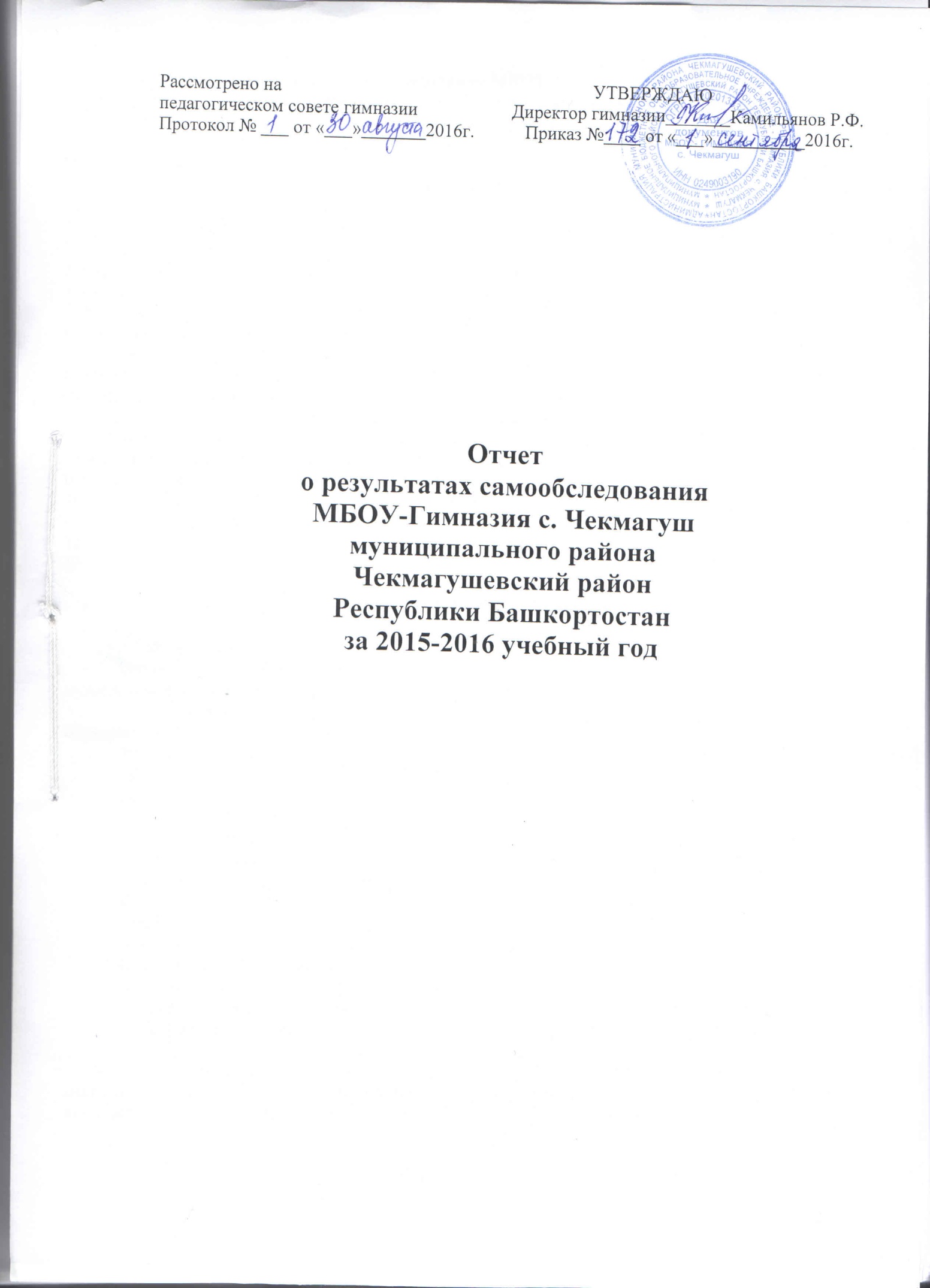 Отчет о результатах самообследования МБОУ-Гимназия с. Чекмагуш муниципального района Чекмагушевский район Республики Башкортостан за 2015-2016 учебный год.Содержание.1. Общая характеристика МБОУ-Гимназия.2. Состав обучающихся.3. Структура образовательного учреждения и система его управления.4. Состояние материально-технической базы гимназии.5. Учебный план гимназии. Режим обучения.6. Кадровое обеспечение образовательного процесса.7. Финансовое обеспечение функционирования и развития гимназии.8. Результаты образовательной деятельности, включающие в себя результаты внешней оценки (основные учебные результаты обучающихся и выпускников последнего года, в том числе на ЕГЭ, внешней аттестации выпускников основной школы, в процессах регионального и/или аттестационного образовательного тестирования, на олимпиадах, ученических конкурсах, спортивных соревнованиях, мероприятиях сфере искусства, технического творчества и др.).9. Переход на новые образовательные стандарты.10. Создание  здоровьесберегающей  среды  в  гимназии11.  Изменение школьной инфраструктуры.12. Основные направления ближайшего развития гимназии.13. Заключение 1. Общая характеристика МБОУ-Гимназия с. Чекмагуш1.1 Информационная справка Муниципальное бюджетное образовательное учреждение - Гимназия с. Чекмагуш муниципального района Чекмагушевский район Республики Башкортостан.Директор гимназии: Камильянов Ратмир Фаотович – Заслуженный учитель  РФ; Отличник образования РБ.Зам. директора по УВР: Саматова Зульфия Вилевна – Отличник образования РБ.                 Зам. директора по НМР: Исламова Гузаль Мавлюджановна.                                         Зам. директора по ВР:  Ахметьянова Айгуль Анваровна.Зам. директора по начальным классам: Насибуллина Гульнара Ильясовна.Зам. директора по АХЧ – Рахматуллин Шамиль Римилевич. Юридический адрес: 452200, с. Чекмагуш, ул. Октябрьская 1.Фактический адрес: 452200, с. Чекмагуш, ул. Октябрьская 1.Контактные телефоны: (34796) 3-14-36, (34796) 3-10-45,  (34796) 3-14-36 (факс), (34796)3-20-15              Электронная почта:  ChekmagushMOUSOSH2@yandex.ruСайт школы:  chekgim.ucoz.ruЛицензия серия  01 № 0004773  Регистрационный номер № 3036 от 24 апреля.Аккредитация 02 А 02 № 0000172  Регистрационный номер № 1475  от 25 марта. Основной корпус школы открыт в 1969 году, новый корпус гимназии в .1.2 Муниципальное бюджетное общеобразовательное учреждение – Гимназия  с. Чекмагуш   открыта в 1969 году по адресу: Октябрьская, 1, как средняя школа. Последнюю государственную аттестацию на право ведения образовательной деятельности гимназия прошла в 2010 году.Изучение управленческой деятельности администрации, анализ содержания образовательных программ, организация учебного процесса, уровень и качество обучения учащихся подтверждают  статус гимназии.Организационно-педагогическая структура образовательного учрежденияСтруктурные подразделения соответствуют функциональным задачам и Уставу МБОУ-Гимназия с. Чекмагуш.  Управление МБОУ-Гимназия с. Чекмагуш строится на принципах единоначалия и самоуправления.  Управленческая система представлена персональными и коллегиальными органами управлении.  Непосредственное управление гимназией осуществляет:Директор, который планирует и организует образовательный процесс, осуществляет контроль за его ходом и результатами, проводит подбор заместителей директора, определяет их должностные обязанности, назначает классных руководителей, осуществляет расстановку кадров, устанавливает штатное расписание, зачисляет и переводит обучающихся, издает приказы и распоряжения в пределах своей компетенции.  Педагогический Совет создается в целях развития и совершенствования учебно-воспитательного процесса. В него входят директор гимназии, его заместители и все учителя гимназии. Педагогический совет обсуждает и анализирует учебные планы, программы, проводит опытно-экспериментальную работу.  Совет старшеклассников является органом школьного самоуправления, создан для активизации воспитательной работы среди школьников, способствует сплачиванию школьного коллектива, развивает самостоятельность обучающихся при подготовке и проведении общешкольных мероприятий.  Совет по профилактике правонарушений состоит из администрации, обучающихся 11 классов и  учителей, обсуждает вопросы поведения школьников в урочной и внеурочной деятельности, при необходимости организует постановку обучающихся на внутришкольный учет, работает в тесном контакте с инспектором по делам несовершеннолетних.  Контингент обучающихсяРежим работы образовательного учреждения	В учебном процессе достигнута  система преемственности. В старшей школе осуществляется профилизация физико-математического, социально-гуманитарного, химико-биологического направления. Разработаны и реализуются авторские программы элективных курсов профильного образования.	Обязательная учебная нагрузка учащихся соответствует физиолого-гигиеническим нормам, утвержденным Минздравом РФ (СанПиНам) и ориентируется на работу в режиме пятидневной учебной недели для 1-4 классов и шестидневной учебной недели для учащихся 5-11 классов.	Начальное образование реализуется по модели 4-летней начальной школы. За основу взята дидактическая система развивающего обучения. Для учащихся в гимназии организованы специальные условия (разнообразная кружковая деятельность, психолого-педагогическая и  логопедическая служба).  	В соответствии с современными требованиями осуществляется внутришкольный контроль и мониторинг качества знаний на всех ступенях обучения. Благодаря сложившейся системе контроля и социально-психологической службе педколлектив гимназии добился значительных результатов учебно-воспитательной деятельности.2. Состав учащихсяКоличественный состав учащихся  МБОУ-Гимназия с.Чекмагуш на конец 2015 –2016 уч.год.4. Состояние материально-технической базы гимназииОбщее количество кабинетов -  31, из них: математики - 1, русского языка и литературы - 2, иностранного языка - 1, основ информатики и ВТ - 2, ИЗО и черчения - 1, биологии - 1, химии - 1, истории - 2, физики - 1, географии -1, ОБЖ -1, музыки - 1, начальной школы - 8, мастерских - 1: обслуживающего труда - 1, технического труда – 1, кабинет по изучению правил дорожного движения _-1.Гимназия имеет 1 спортзал, столовую - на 200 мест, актовый зал на 150 мест, компьютерные классы, 1 медицинский блок (ЛФК, стоматологический, массажный).Фонд библиотеки – 32 944 экземпляра, из них художественная литература – 10 231, методическая – 2 348, учебная – 20 365.  Техническое состояние гимназии удовлетворительное и соответствует требованиям в части количества учебных кабинетов и лабораторий, оборудования и уровня оснащенности. Состояние охраны труда, техники безопасности и пожарной безопасности соответствует стандартам в области обеспечения жизнедеятельности обучающихся и работников образовательного учреждения.Нормативно-правовая база сформирована и позволяет осуществлять деятельность учреждения в соответствии с законодательством Российской Федерации и Республики Башкортостан в области образования.    Анализ всего вышеизложенного позволяет утверждать о готовности педагогического коллектива к деятельности в режиме  инновационной гимназии. 5. Учебный план гимназии. Режим обучения5.1.Учебный планначального общего образования        Учебный план начального общего образованияМБОУ – Гимназия с.Чекмагушреализуется в соответствии с требованиями ФГОС начального общего образования, утвержденный приказом Министерства образования и науки Российской Федерации от 06.10.2009 года № 373,  на основе базисного учебного плана начального общего образования (вариант 1) в рамках ФГОС НОО для   1-4 их классов.  Учебный план начального  общего образования ориентирован  во 2-4 классах на 34учебные недели,  в 1 классе на 33 недели в год. В 1-4 классах гимназия работает в режиме  5-дневной учебной недели. Продолжительность урока в 1 классах в 1 полугодии - 35 минут, во 2 полугодии - 40 минут, во 2-4 классах– 40 минут.Учебный план состоит из двух частей: обязательной части и части, формируемой участниками образовательного процесса. Во 2-3 классах на часть,  формируемую участниками образовательного процесса, отводится  3 часа, в 4-ых классах - 2 часа.Часы из  части, формируемой участниками образовательного процесса в учебном плане  отведены на следующие предметы: литературное чтение во 2а,б,в,г,д, 3а,б,в,г классах по 1 часу, математика во 2а,б,в,г,д, 3а,б,в,г, 4а,б,в,г классах  по 1 часу, башкирский язык как государственный  во 2а,б,в,г,д, 3а,б,в,г, 4а,б,в,г классах  по 1 часу.   В рамках предмета «Иностранный язык» во всех классах  изучается  английский язык. В учебном процессе осуществляется деление классов на две группы  при наполняемости 20 и более человек  при проведении учебных занятий по  «Иностранному языку» во 2а,б,в,г, 3а,б,г, 4а,б,в,г  классах.Освоение обучающимися образовательной программы начального общего образования сопровождается промежуточной аттестацией, которая проводится в соответствии  с «Положением о формах, периодичности и порядке текущего контроля успеваемости и промежуточной  аттестации обучающихся  МБОУ-Гимназия с.Чекмагуш». Промежуточная аттестация обучающихся подразделяется  на текущую и итоговую. Промежуточная (текущая) аттестация во 2-4 классах проводится  по четвертям.Промежуточная (итоговая) аттестация во 2-4 классах проводится  с 10 по 30 мая по графику, который  утверждается  приказом образовательной организации за 2 недели до начала аттестации.Формы промежуточной (итоговой) аттестации: контрольная работа, диктант,  проверка техники чтения, тестирование.Перечень учебных предметов  и  форма проведения   промежуточной  итоговой  аттестации   во 2-4 классах в 2015-2016 учебном годуУЧЕБНЫЙ ПЛАНначальное общее образование5.2. Учебный планосновного общего образования  в соответствии  с федеральным государственным  образовательным  стандартом    для 5 классов (ФГОС) На ступени основного  общего образования для 5-х классов  учебный план  разработан на основе варианта №1 примерного учебного плана основного общего  образования в соответствии  с федеральным государственным  образовательным  стандартом.Учебный план основного общего образования ориентирован  в 5классах на 34 учебных недель в год. Продолжительность урока в 5классах – 40 минут.Часы из  компонента  образовательного учреждения в учебном плане  отведены на следующие предметы: русский  язык - 1 час, математика  -1 час., ОДНКНР -1 час.В учебном процессе осуществляется деление классов на две группы  при наполняемости 20 и более человек  при проведении учебных занятий:- по  «Башкирскому языку» как государственному в 5а,б,в,г классах;- по  «Иностранному языку» в 5а,б,в,г классах;- по  «Технологии» в 5а,б,в,г классах на «Технический труд»(мальчики) и «Обслуживающий труд»(девочки).Освоение обучающимися образовательной программы основного общего образования сопровождается промежуточной аттестацией, которая проводится в соответствии  с «Положением о формах, периодичности и порядке текущего контроля успеваемости и промежуточной  аттестации обучающихся  МБОУ-Гимназия с.Чекмагуш». Промежуточная (текущая) аттестация проводится:- по учебным предметам с недельной нагрузкой более одного учебного часа -по четвертям;-  по учебным предметам с недельной нагрузкой один час - по полугодиям.Промежуточная (итоговая) аттестация проводится  с 10 по 30 мая по графику, который  утверждается  приказом образовательной организации за 2 недели до начала аттестации.Перечень учебных предметов  и  форма проведения   промежуточной  итоговой  аттестации   в5классах Учебный план основного общего образования   в соответствии  с ФГОС    для 5 класса  5.3 Учебный   планосновного общего образования  для 6-9 классов МБОУ-Гимназия с.Чекмагуш МРЧекмагушевский район Республики Башкортостанна 2015-2016 учебный годНа ступени основного общего образования для 6-9 классов учебный план разработан на основе регионального базисного учебного плана и примерных учебных планов для общеобразовательных организаций РБ, реализующих основные общеобразовательные программы-образовательные программы основного общего и среднего общего образования (приказ Министерства образования РБ №905 от 29.04.2015).Учебный план основного общего образования в 6-8 классах ориентирован на 34 учебных недель, в 9 классе на 33 недели в год. Продолжительность урока в 6-9 классах -40 минут.Часы регионального (национально-регионального) компонента отводятся на предметы:-Башкирский язык – по два часа в неделю в 6-9 классах;-История и культура Башкортостана – по одному часу в 6-9 классах.Часы из компонента образовательного учреждения в учебном плане отведены на следующие предметы: математика в 5,6,7,8, 9 классах по 1 часу, родной язык и литература в 6-9 классах по 1 часу, родной язык и литература в 6-9 классах по 1 часу, предпрофильная подготовка  9 классах – по 1 часу. В рамках предмета «Родной язык и литература», учитывая запросы родителей и учащихся, в 6а,б,в,г,д, 7а,б,в классах изучается татарский язык и литература, в 8-9 классах башкирский/татарский язык и литература делением на 2 подгруппы.В рамках предмета «Математика» в 7-9 классах изучаются «Геометрия» и «Алгебра».В рамках предмета «Иностранный язык» во всех классах изучается английский язык.В рамках учебного предмета «Искусство» изучаются «Музыка» и «ИЗО» в 6,7 –х классах по 1 часу в неделю, в 8-9 классах по 0,5 часов в неделю.В учебном процессе осуществляется деление классов на две группы при наполняемости 20 и более человек при проведении учебных занятий: - по «Башкирскому языку» как государственному в 7а,8а,в,9а,б,в,г классах;- по «Иностранному языку» в 6а,б,7а,8а,в,9а,б,в,г классах;- по «Технологии» в 6,7,8 классах на «Технический труд» (мальчики) и «Обслуживающий труд» (девочки).- по «Информатике и ИКТ» в 8а,в,9а,б,в,г классах.Учитывая количество учащихся при проведении занятий по башкирскому(родному) языку и литературе в 8а и 8б; 8в и 8г; 9б и 9г; классах, по башкирскому (государственному) языку в 8а и 8б; 8в и 8г; 9а и 9в; 9б и 9г классах, по технологии в 6г и 6д; 7а и 7в; 8б и 8г классах осуществляется созданием сводных групп.Освоение обучающимися образовательной программы основного общего образование сопровождается промежуточной аттестацией, которая проводится в соответствии с «Положением о формах, периодичности и порядке текущего контроля успеваемости и промежуточной аттестации обучающихся МБОУ-Гимназия с.Чекмагуш».Промежуточная (текущая) аттестация проводится:- в 6-9 классах по учебным предметам с недельной нагрузкой более одного учебного часа – по четвертям;- по учебным предметам с недельной нагрузкой один час в 6-9 классах-по полугодиям.Промежуточная (итоговая) аттестация в 6-8 классах проводится с 10 по 30 мая по графику, который  утверждается приказом образовательной организации за 2 недели до начала аттестации.Перечень учебных предметов и форма проведения промежуточнойитоговой аттестации в 6-8 классах в 2015-2016 учебном годуОСНОВНОЕ ОБЩЕЕ ОБРАЗОВАНИЕ5.4. Учебный плансреднего общего образованияНа ступени среднего  общего  образования учебный план разработан  на основе  примерного регионального  базисного учебного плана и примерных  учебных  планов для общеобразовательных  организаций РБ, реализующих основные общеобразовательные  программы- образовательные  программы  основного  общего  и среднего общего образования (приказ Министерства образования РБ №905 от 29.04.2015).  Учебный план для X-XI классов ориентирован на 2-летний нормативный срок освоения образовательных программ среднего общего образования.    Учебный план среднего общего образования ориентирован в 10 классе на 34 недель, а в XI классе на 33 недели. Учебный план  для 10 классов  разработан  на основе примерного учебного плана  для универсального  обучения.   Учебный план  для 11 классов основан на идее двухуровнего (базового и профильного) федерального компонента государственного стандарта общего образования. Учебные  предметы  представлены в учебном плане на  базовом и  профильном уровнях.Учебный план 11а класса составлен на основе примерного варианта социально-гуманитарного профиля. Предметы русский язык, литература, история, обществознание, право изучаются на профильном уровне.Учебный план для 11б класса составлен на основе варианта учебного плана для химико-биологического профиля. Изучение учебных предметов «Химия», «Биология», «Математика» включены на профильном уровне. В рамках предмета «Математика» изучаются «Геометрия» и «Алгебра и начала анализа».В рамках предмета «Иностранный язык» во всех классах  изучается  английский язык.Региональный компонент (национально-региональный) компонент для X-XI классов представлен предметами «Башкирский язык и литература» и «Татарский язык и литература» делением на две подгруппы по 2 часа. При проведении занятий по иностранному языку, информатике и ИКТ, физкультуре в 10а,б,11б классах осуществляется деление классов на две группы с выделением дополнительного финансирования. Учитывая количество учащихся при проведении занятий  по родному  языку и литературе  в 11аб; 10ав классах, по физкультуре в 11а и 11б, 10а и в  классах осуществляется  созданием сводных групп.  Часы из компонента образовательного учреждения  распределены на преподавание «Информатики и ИКТ» по 1 часу в 11а,б классах и на  углубление содержания  следующих базовых  и профильных учебных предметов: «Математика» - в 11а,11б  классах  по 1 часу, по в10а,б классах по 2 часа, 10в классе  3 часа; «Русский язык»-в 11б,10а классах  по 1 часу, в 10в классе 2 часа,  «Физика»-10в классе 1 час, «Химия»-10б классе 2 часа,10а,в, 11б классах по 1 часу; «Биология»- 10б классе 2 часа,10в,11б классах по 1 часу;»Обществознание»-10а классе 1 час; «Право» - 10а классе 1 час; «История»-10а классе 1час.Освоение обучающимися образовательной программы среднего общего образования сопровождается промежуточной аттестацией, которая проводится в соответствии  с «Положением о формах, периодичности и порядке текущего контроля успеваемости и промежуточной  аттестации обучающихся  МБОУ-Гимназия с.Чекмагуш». Промежуточная (текущая) аттестация в 10 – 11-х классах проводится    по всем учебным предметам – по полугодиям.Промежуточная (итоговая) аттестация проводится  в 10 классах с 10 по 30 мая по графику, который  утверждается  приказом образовательной организации за 2 недели до начала аттестации.Перечень учебных предметов  и  форма проведения   промежуточной  итоговой  аттестации   в 10 классах в 2015-2016 учебном годуУчебный плануниверсального обучения  для 10 классовУчебный планСоциально  –  гуманитарный   профильУчебный планХимико-биологический   профиль6. Кадровое  обеспечение  образовательного   процессаГимназия укомплектована педагогическими кадрами полностью. Введены   ставки психологов, логопеда, инспектора по охране труда, социального педагога, заместителя директора по научно-методической работе. Из 82педработников,  работающих в гимназии:• награжденные знаком "Почетный работник общего образования" - 3;• награжденные Похвальной грамотой Министерства образования и науки РФ – 2;• Заслуженный учитель РБ –1;Отличники образования РБ-6Высшее образование имеют - 80 человек, что составляет 97%;      Среднее специальное   -2 человека, что составляет 3%.Прохождение   аттестации   на  квалификационную  категориюПрохождение курсов повышения квалификацииАдминистративное руководство ОУ осуществляют директор гимназии, заместители директора  по учебно-воспитательной работе, заместитель директора по научно-методической работе, заместитель директора по воспитательной работе, заместитель директора по административно-хозяйственной работе.7. Финансовое обеспечение функционирования и развития гимназииНа республиканском и муниципальном уровнях осуществлялись плановое финансирование школы по различным статьям. Дотации на питание получают дети  из малообеспеченных семей. Значительные бюджетные средства направляются на  укрепление материальной базы гимназии. В течение учебного года получено 320 тыс. рублей.Администрация района планомерно финансирует гимназию для проведения ремонтных работ. Для повышения профессионального уровня, самообразования педагогов гимназия выписывает педагогические и методические издания на сумму 10 тыс.рублей, привлекая внебюджетные средства.Предполагаются следующие источники финансирования мероприятий    ППР:1.Основное финансирование - из бюджета Министерства образования, органов исполнительной власти субъектов РФ и местного самоуправления.2.Внебюджетное финансирование за счет  оказания в гимназии платных дополнительных услуг (обучение по дополнительным образовательным программам, преподавание специализированных курсов и циклов дисциплин, репетиторство, занятия по углубленному изучению предметов).8.  Результаты образовательной деятельности гимназии8.1. Методическая работа гимназииМетодическая работа – это целостная, основанная на достижениях науки, педагогического опыта и на конкретном анализе учебно-воспитательного процесса система взаимосвязанных мер, действий и мероприятий, направленных на всестороннее повышение квалификации и профессионального мастерства каждого учителя.Объекты анализасодержание основных направлений деятельности;работа над методической темой гимназии;работа межкафедральных  методических советов;обобщение опыта;формы работы с педагогическими кадрами;научно-исследовательская, инновационная работа педагогов;участие учителей в работе педсоветов, семинаров, смотров, конкурсов, предметных декад, районных и областных мероприятиях;использование педагогами современных образовательных технологий;практическое использование учителями опыта своих коллег, педагогов района, области.      В гимназии  работает высококвалифицированный педагогический коллектив, способный обеспечить высокий уровень обучения, создать условия для индивидуального развития учеников.           Организация учебно-воспитательного процесса в 2015-2016учебном году выстраивалась в соответствии с методической темой гимназии: «Формирование и развитие  творческого потенциала субъектов образовательного процесса гимназии  в условиях реализации ФГОС начального общего образования (НОО) и введения ФГОС основного общего образования (ООО)»В соответствии с поставленными целями и задачами методическая работа осуществлялась по следующим направлениям:тематические педагогические советыММСНМСкафедрыработа учителей над темами самообразованияоткрытые уроки и их анализвзаимное посещение уроков и их анализпредметные недели организация и контроль курсовой подготовки учителей аттестация педагогических кадроворганизация работы с одаренными детьми.В гимназии функционировали 5 кафедр: кафедра учителей начальных классов, кафедра естественно-математического цикла, кафедра гуманитарных наук, кафедра общественных наук и кафедра воспитания и дополнительного образования.Работа кафедр обеспечивала планомерную и методическую работу с учителями гимназии, направленную на совершенствование содержания образования и включающую различные виды предметной и исследовательской деятельности.В настоящее время в школе изучаются и находятся на стадии освоения следующие педагогические технологии:Технология личностно-ориентированного обученияТехнология моделирующего обученияДиалоговые технологии развития творческих способностейПроблемно-модульная технологияТехнология критического мышленияПроектная деятельность учащихсяГрупповые технологии и система творческих заданий на урокахСистема развивающего обученияБлочно – модульная технология и др.Все вопросы, рассматриваемые на заседаниях кафедр, способствовали совершенствованию процесса обучения, достижения наилучших результатов в работе, повышению качества преподавания, профессиональному росту педагогов, вопросам модернизации образования. Тематика обсуждаемых вопросов соответствовала методической теме.  Также активно участвовали наши педагоги   в работе РМО.  Несколько наших педагогов  являются руководителями районных методических объединений: Кинзикеева Л.И.,Давлетова Л.М.,  Ахметьянова А.А., Насибуллина Г.И., Шамсетдинова Г.Я., Ахметова Р.З.В рамках заседании кафедр, РМО многие наши педагоги в течение года давали открытые уроки. Следует отметить достаточно высокий уровень подготовки и ответственности учителей, давших открытые уроки с последующим обсуждением и анализом. Ярко и запоминающей прошли открытые уроки учителей Гареевой Э.Р., Хузиной С.А., Гиззатуллиной Л.Ш., Набиуллиной Г.Ш., Кутдусовой С.Р., Кашаповой М.Р.,Янгировой З.А., Махияновой Э.Р.,  Габдулбасыровой Г.З., Баембитовой С.И.Кроме открытых уроков администрацией гимназии посещались уроки в рабочем порядке по плану внутришкольного контроля. Основные цели посещения и контроля уроков:Работа педагогов по совершенствованию контроля и учета знаний,  выявлению уровня требований к знаниям обучающихся.Работа с учащимися, имеющими повышенную мотивацию к учебно-познавательной деятельности. Классно-обобщающий контроль.Состояние преподавания отдельных предметов.Подготовка обучающихся к государственной (итоговой) аттестации.Для совершенствования  педагогического мастерства каждый учитель  работает над своей темой самообразования, в работе над которой отражаются результаты научно-поисковой деятельности педагогов.	По результатам наблюдений за деятельностью учителей и обучающихся можно сделать вывод, что учителя стремятся внедрять в учебно-воспитательный процесс новые педагогические технологии, так как видят в этом необходимое условие результативности образовательного процесса и своего педагогического труда, успешности обучающихся к самостоятельному поиску дополнительных источников знаний для написания докладов, рефератов, анализу возможных решений задач, выбору оптимальных вариантов решений, самостоятельному поиску ответов на поставленные проблемные вопросы, выдвижению гипотез и доказательств, умению систематизировать, обобщать, делать выводы. При этом мониторинг знаний обучающихся показывает, что достаточно часто обучающиеся могут воспроизвести знания на репродуктивном уровне, не могут ярко и образно иллюстрировать свои ответы, не умеют самостоятельно подобрать примеры, составлять краткие планы прочитанного материала, успешно излагать сущность прочитанного без наводящих вопросов, осуществлять самоконтроль и самоанализ учебной деятельности, работая в группах объяснять изученный материал и оказывать помощь товарищам в его усвоении. Поэтому уровень самостоятельных работ на уроке чаще всего носит репродуктивный характер, часть работ частично-поисковый, объем заданий творческого уровня крайне ограничен.Были проведены ММС на темы:Организация деятельности педагогов в условиях введения электронного журнала и дневникаГотовность учителя работать с одаренными детьми. Формы работы с одаренными детьми.Использование электронных образовательных ресурсов в естественнонаучном образовании учащихся.Повышение качества образования на основе инновационных образовательных технологий, реализующих стандарты нового поколения.Отчёты кафедр.  Определение основных направлений на следующий год.Были проведены заседания педагогических советов по следующим темам:Анализ учебно– воспитательной работы за 2015-2016 учебный год. Планирование работы гимназии.Интерактивная модель обучения как средство целостного развития личности ученика   в условиях введения ФГОС ОООЛичностно-ориентированное обучение: плюсы и минусы, проблемы и перспективы.Формирование патриотического  сознания учащихся – основа воспитания будущего гражданина России.  Утверждение перечня учебников на 2015-2016 учебный годДопуск учащихся  к  государственной (итоговой) аттестацииПеревод учащихся 1-8, 10 классовВыпуск учащихся 9 классаВыпуск учащихся 11 классаТрадиционно  каждый год мы проводим  предметные недели, рассматривая их как способ повышения  мотивации   качества образования. В гимназии  были проведены следующие предметные недели:Неделя   химии и биологии.Неделя начальных классовНеделя   английского языкаНеделя открытых уроков         Но следует заметить, что интерес со стороны детей и педагогов в участии в этих неделях падает. А, следовательно, надо искать новые формы их проведения, способы вовлечения к участию в них обучающихся.Итоги успеваемости за 2015-2016 учебный год в сравнении с успеваемостью2012-2013, 2013-2014, 2014-2015 учебными годамиРезультаты ЕГЭ-2016Результаты ОГЭ-2016Повышению качества знаний успешно способствовала внеурочная деятельность (олимпиады по предметам, предметные недели, научно-практические конференции, лингвистический клуб, участие в смотрах, конкурсах и т. д.) В гимназии успешно действуют объединения по интересам и предметные кружки. Создано ученическое научное общество «Эврика». Заслуживает внимание четко организованная внеурочная работа.  Продумана  система поощрения учащихся. Действует Положение о конкурсе «Ученик года», есть Доска Почета.Гимназисты занимали призовые места на районных, республиканских,   Всероссийских  олимпиадах и конкурсах.Победители и призеры  муниципального   этапа  олимпиад МБОУ – Гимназия с. Чекмагуш  в  2015 – 2016 учебном  годуКонкурсы, НПКУчастие и результаты достижений учащихся МБОУ-Гимназия с. Чекмагуш на республиканских и Всероссийских конкурсах в рамках МАН школьниковна 2015-2016 учебный год8.4.Исследовательская работаОсновные направления* обновление содержания образования* организация учебно-исследовательской и проектно-исследовательской деятельности учащихся* проектирование уроков с учетом применяемых технологий* разработка систем творческих заданий к новым технологиям обучения* мониторинг успешности обучения школьниковИтогирайонного  конкурса исследовательских работ в рамкахМалой академии наук школьников2015-2016 учебный  год8.5. Посещение кружков и спортивных секций       Накоплен большой опыт работы по организации внеклассной воспитательной работы с учащимися. Главный принцип организации воспитательной работы: все делаем вместе, каждый вносит свою долю в общую. Коллективное творческое дело - основное средство воспитания.       Главная идея: воспитывает дело.  Совет дела – основной орган самоуправления.  Осуществляется связь с учреждениями системы   дополнительного   образования   района.  Обучающиеся  активно  посещают  кружки.8.6.Обобщение опыта работы за 2015-2016 учебный годДостижения педагогов-экспериментаторовУчастие в муниципальных, региональных и всероссийских профессиональных конкурсахОбобщение и распространение собственного педагогического опыта  (мастер-классы, выступления, презентации).В коллективе создан хороший морально-психологический климат, царит атмосфера творчества. Создана эффективная система работы по повышению квалификации учителей через курсовую подготовку, семинары. В районном туре  конкурса «Учитель года - 2016» принимала участие  учитель английского  языка   Юсупова  А.И.  Альбина Ильгизовна  -  победитель  конкурса «Учитель года – 2016».  Учитель башкирского языка и литературы  Халикова С.М.  достойно  защищала честь гимназии  на  республиканском этапе и была удостоена грамоты газеты «Яшлек». Следует отметить, что представленные уроки, мастер - классы, классные часы наших учителей   соответствовали современным требованиям, что и отмечало жюри конкурса.      Гимназия  является инновационной  площадкой при ИРО  РБ  на тему:«Изучение эффективности педагогической технологии РОСТ для управления формированием УУД в условиях реализации ФГОС», тесно сотрудничает с кафедрами, факультетами БГПУ, БирГСПА, УГНТУ, привлекая преподавателей  для ведения занятий в гимназии. 8.7. Экспериментальная работа        Гимназия  является  федеральной инновационной  площадкой при ИРО  РБ  на тему:«Изучение эффективности педагогической технологии РОСТ для управления формированием УУД в условиях реализации ФГОС», тесно сотрудничает с кафедрами, факультетами БГПУ, БирГСПА, УГНТУ, привлекая преподавателей  для ведения занятий в гимназии. 	Руководитель эксперимента кандидат педагогических наук, заведующий кафедрой естественно-географических дисциплин Башкирского института развития образования, автор инновационной педагогической технологии РОСТ Б.Х. Юнусбаев. Совместно с ГОУ ДПО Институт развития образования Республики Башкортостан открыта класс-лаборатория по управлению предметным качеством обучения на основе инновационной технологии РОСТ. Для реализации поставленных задач федеральной инновационной  площадки в гимназии имеется достаточно хорошая материальная база:  создан специальный компьютерный класс–лаборатория системной диагностики и мониторинга качества предметного обучения. Решением педагогического совета была создана творческая группа из 64 учителей по различным предметам, определены экспериментальные классы.   Профессиональный состав учителей гимназии, материально-техническая база позволяют рассчитывать на  получение значимых результатов. Начался активный процесс изучения использования электронно-сетевой инновационной технологии управления качеством предметного обучения  по авторской технологии РОСТ Б.Х. Юнусбаева. Показаны и проведены практические занятия по освоению учителями гимназии соответствующего программного обеспечения и методики его использования на уроках. В этом учебном году были    организованы уроки по технологии РОСТ:Ахметова Р.З. (11а,б 10 –е классы)Каримова М.М.   ( 9-е классы)Набиева Г.Р. (9б класс)Благодаря данной технологии уроки отличались атмосферой комфортности и доверительности, значительно снизился стрессовый фактор организации проверки и оценки качества знанийВо внеурочное время учащиеся имеют возможность использовать данную технологию для самоконтроля качества обучения  по предмету, а также для подготовки к сдаче ЕГЭ и ОГЭ. Данная технология  позволяет решить многие проблемы подготовки и проведения ЕГЭ,ОГЭ  начиная с умения правильно заполнить экзаменационные бланки, организации самостоятельной учебной деятельности по самоизучению, самооценки, самокоррекции и рефлексии результатов самостоятельной работы по подготовки к ЕГЭ. Вся эта процедура автоматизированно выполняется в РОСТ-online режиме. Электронная база данных по итогам тестирования формируется компьютером и с помощью данной программы учитель может наблюдать каждого ученика, уровень усвоения содержательных элементом заданий ЕГЭ, отработать навыки выполнения этих заданий, формировать у учащихся психотехнические навыки самоконтроля и самоуправления качеством обучения. Одним из ответственных моментов для учителя является отбор содержания для подготовки к ЕГЭ, ОГЭ. Использование данного программного комплекса РОСТ ЕГЭ или «Домашнего репетитора» (так его назвали по-другому) позволяет учителю увидеть пробелы учащихся по той или иной теме и провести коррекцию.   С обучающимися 11 классов в этом учебном году проводилась большая  работа по подготовке к ЕГЭ. В целом они показали неплохие результаты на  ЕГЭ, ОГЭ.  Рекомендации:1.Внедрять в практику компьютерное  тематическое и итоговое тестирования в on-linе режиме. 2. Продолжить работу в составе федеральной инновационной площадки «Изучение эффективности педагогической технологии РОСТ для управления формированием УУД в условиях реализации ФГОС».  Организовывая работу с учащимися, мы исходим из того, что школьники должны иметь возможность не только получить определённые знания по тому или иному предмету, но и проявить себя, пробовать в различных видах деятельности. Организован  «Клуб  старшеклассников»,  который  способствует формированию  лидерских  качеств,  активной  гражданской позиции  учащихся. Научное общество учащихся   «Эврика»  создано в 2005 году   и  работает  по  7  направлениям.На основе внутренней экспертизы и регулярно проводимой диагностики результативности образовательного процесса можно сделать следующие выводы: 1.    В гимназии  созданы необходимые условия  для позитивной самореализации учащихся, что проявляется в наличии широкого спектра  образовательных форм  учащихся. Все это позволяет  ученикам осуществлять выбор форм обучения и способов деятельности, успешно осваивать учебный материал. 2. Результаты итоговой аттестации выпускников 9, 11 классов, промежуточная аттестация учащихся подтверждает выполнение требований государственного образовательного стандарта. Качество успеваемости увеличилось на 4% по сравнению с прошлым годом.3. Методическая работа соответствуют основным задачам, стоящим перед школой. Тематика заседаний кафедр  отражает основные проблемные вопросы.4. Продолжается повышение профессиональной компетентности педагогов через курсовую подготовку, аттестацию, самообразование, обмен опытом. 5. Формы и методы ВШК способствовали решению задач, которые ставил коллектив на 2015-2016 учебный год.	Но    наряду    с    положительными    моментами    имеются  недостатки:Недостаточное  внедрение  в учебно-воспитательный процесс современных форм, методов и технологий обучения;Не уделяется должного внимания индивидуализации развития обучающихсяс повышенным уровнем мотивации;  Снизилась активность учителей в распространении педагогического опыта, что совершенно недопустимо в условиях модернизации российской школы;Требует пересмотра методика  проведения предметных недель;Недостаточное внимание уделяется подготовке к предметным олимпиадам,   мало  результатов на республиканском этапе олимпиад.8.8 Анализвоспитательной работы МБОУ-Гимназия с.Чекмагушза 2015-2016 уч.год.Система воспитания гимназии создается объединенными усилиями всех участников образовательного процесса: педагогами, детьми, родителями. Немаловажна также роль социума, в котором функционирует образовательное учреждение. Целью воспитательной работы является  формирование духовно богатой, свободной, физически здоровой, творчески мыслящей личности, обладающей прочными базовыми знаниями, личности ориентированной на высокие нравственные ценности, способной к самовоспитанию, самообразованию, гуманной и духовно свободной, уважающей себя и других.Данная цель охватывает весь педагогический процесс, пронизывает все структуры, интегрируя учебные занятия и внеурочную деятельность гимназистов, разнообразные виды деятельности, общение, традиции, всю гимназическую среду через выполнение следующих задач воспитания.Задачи:1. Создание благоприятных условий для развития, самопознания, самосовершенствования, самореализации личности ребенка.2.  Поддержание, укрепление, а так же введение новых школьных традиций, создание особой гимназической атмосферы. 3. Обновление и дальнейшее развитие системы ученического самоуправления, формирование у учащихся чувства ответственности, самостоятельности, инициативы. 4. Активное вовлечение родителей в процесс жизнедеятельности гимназии, продолжение формирования системы работы с родителями и общественностью. 5. Обеспечение физического развития детей.6. Вовлечение учащегося в систему дополнительного образования с целью обеспечения самореализации личности.7. Формирование гражданского самосознания, любви к своей Родине.8. Создание положительного эмоционального поля взаимоотношений «учитель-ученик», «ученик-ученик», «учитель-учитель».9. Профилактика правонарушений, формирование здорового образа жизни.10. Воспитание уважения к правам и свободам других людей, ответственности перед собой и своей семьей, обществом за свои действия и поступки.Воспитательная работа  направлена на воспитание в каждом ребенке человечности, доброты, гражданственности, творческого отношения к деятельности, бережного, внимательного отношения к окружающему миру, владение культурой своего народа.Главные принципиальные подходы к воспитанию следующие:-	ориентация воспитательного процесса на потребности ребенка;-	формирование и укрепление школьных традиций;-	гуманизация обучения и воспитания;-	организация многообразной и разносторонней деятельности учащихся;-	связь внеурочной деятельности с учебным процессом;-	ученическое   самоуправление   обеспечивает   формирование   активной жизненной позиции учащихся, приучает его к анализу и самоанализу, контролю и самоконтролю;-	воспитывает дело, поступки, КТД;-	ориентация на вечные ценности: человек, семья, Отечество, труд, мир, здоровье, знания, культура;-	укрепление сотрудничества детей и взрослых;-	формирование   у   школьников   патриотического   сознания   и   чувства патриотизма;-	любовь к Родине, патриотизм начинается с любви к близким, к дому, к школе;-	патриотическое воспитание в гимназии имеет четко обозначенную линию: родная школа - родной дом - родное село - родная республика - родная страна.Ребенок в гимназии не просто учится, он живет, уже живет своей собственной детской жизнью. И эта жизнь школьника должна быть интересной, полезной, полной. Не каждый ребенок имеет ярко проявленные способности, не каждый ребенок имеет возможность их самостоятельно развивать (дома или в кружках по интересам). Для ребенка-подростка важно общение, тесный круг друзей. Все это дает общешкольное КТД, которое является, на наш взгляд, оптимальной формой воспитательного мероприятия, школьного дела в многочисленном коллективе.При планировании воспитательной работы на новый учебный год мы опираемся на поставленные цели и задачи, традиции гимназии, особенности педагогического коллектива, интересы и потребности учащихся и родителей.        В начале учебного года были разработаны следующие программы:Программа воспитательной работы «Человек, общество, семья»;Программа духовно-нравственного развития и воспитания;Программа формирования культуры здорового и безопасного образа жизни;Программа профориентационной работы;Программа «Летние каникулы»;Программа профилактики жестокого обращения с детьми;Программа экологического воспитания «Экология»;Программа «Подросток и закон»;Программа «Гражданин»;Программа «Общение и досуг»;Программа обучения правилам безопасного поведения в Интернет-пространстве;Программа «Здоровье и спорт».Исходя из цели воспитательной работы гимназии, мы планируем деятельность по различным направлениям: спортивно-оздоровительная работа;экологическое, трудовое воспитание;интеллектуальное, творческое развитие;гражданско- патриотическое, духовно-нравственное, социально-нравственное воспитание;воспитание культуры поведения, профилактика правонарушений;работа с родителями, общественными организациями.Так, в гимназии сложилась традиционная система КТД: -«День знаний»;-«День учителя»;- «День пожилых»-Новогодние праздники;-Мероприятия ко Дню защитников Отечества;-Праздники, посвященные женскому дню 8 Марта;-Смотр художественной самодеятельности «Радуга талантов»;-Выставки прикладного и художественного творчества;-Мероприятия  ко Дню Победы, ко Дню космонавтики;-«Последний звонок»,- «Выпускной бал» - «Ученик года»;- интеллектуальные мероприятия («Хочу всё знать», «Интеллектуальный тур», «Кто? Где? Когда?», «Почемучки», «Интеллектус +»); - профориентационные мероприятия («В мире профессий»; «Кадровый вопрос»)Собеседование с классными руководителями позволяет определить, какой вид деятельности привлекает их, какое мероприятие они смогли бы провести наиболее интересно. Поэтому при определении ответственных учитываются пожелания педагогов и, конечно же, возрастная категория учащихся класса. При организации дополнительного образования в гимназии мы также учитываем интересы детей.97% учащихся занимаются в таких учреждениях дополнительного образования как Центр детского творчества, Детская школа искусств, Детско-юношеская спортивная школа. И в гимназии есть педагоги, которые могут передать свой талант школьникам в художественно-прикладном творчестве. Исходя из этого, здесь работают  творческие объединения данной направленности. Школьники, посещающие данные объединения, участвуют в школьных и районных выставках и мероприятиях, награждаются дипломами и подарками.Школьная система дополнительного образования включает следующие  направления:- спортивное;- краеведческое;- декоративно-прикладное;- интеллектуальное (по разным школьным дисциплинам) В гимназии функционируют 33 объединения дополнительного образования и 7 спортивных секций. С 2005 года в гимназии выпускается газета «Школьный вестник», с 2013 года работает школьное радио «Радиоактив». В гимназии много талантливых и инициативных детей, поэтому они становятся призёрами многих творческих конкурсов. Так, на  районном конкурсе КВН «Безопасная дорога детства» команда гимназии заняла 1 место, на зональном республиканском этапе победила в номинации «самая лучшая команда».  В районных играх КВН «85 лет Чекмагушевскому району» команда гимназии заняла 1 место. В районной игре-соревновании «Клуб веселых и начитанных» гимназисты заняли 1 место. В районном конкурсе агитбригад «Перекрестки детства»- 2 место, конкурсе театрализованных постановок по ПДД «Дети должны жить»- 2 место. В районном конкурсе- фестивале «Жемчужины Башкортостана»- 1 место.Учащиеся гимназии активно принимают участие во всех районных конкурсах по различным направлениям и занимают призовые места. Особенно популярными являются конкурсы: юных дарований «Весенняя капель»,  детских коллективов народного танца «Звонкий каблучок», творческих работ «К 85-летию Чекмагушевского района», «Бытовым отходам- вторую жизнь», «Все работы хороши- выбирай на вкус», чтецов «Живая классика», «Хаумы экият» и т.д.В гимназии много творчески одарённых детей. И каждый из них пробует свои силы в конкурсах рисунков и многие учащиеся становятся обладателями грамот. В начале учебного года в гимназии  было разработано положение о проведении конкурса «Ученик года-2016». Участниками  являются учащиеся 2-11-х классов, подавшие заявку на участие в конкурсе. Выдвижение на участие в конкурсе производится  путем самовыдвижения.  Целью конкурса является выявление и поддержка талантливых учащихся; содействие повышению престижа и популяризации научных знаний; развитие у школьников познавательной активности и творческих способностей; выявление лидеров, одаренных и разносторонне развитых; повышение качества знаний учащихся по общеобразовательным предметам.В течение учебного года конкурсанты участвовали в предметных олимпиадах, творческих конкурсах, спортивных соревнованиях и получали грамоты и дипломы. Конкурсной комиссии все участники представили портфолио достижений. На итоговой общешкольной линейке директор гимназии Камильянов Р.Ф. вручил грамоты призёрам и победителям конкурса. В этом году победителем конкурса стал Давлетов Булат (8в класс).Ежегодно в гимназии проходят тематические месяцы:- месяц военно- спортивной, патриотической работы;- месяц безопасности детей;- месяц по профилактике наркомании, табакокурения и алкоголизма;- месяц профориентационной работы;- месяц космонавтики;- месяц пожарной безопасности.В феврале стартовал военно-спортивно-патриотический месяц.Мероприятия, связанные единой целью - сплотить учащихся через совместную деятельность, были выстроены таким образом, что каждый школьник мог проявить себя либо в творческом плане, либо участвуя в конкурсах и состязаниях военно-спортивного характера.Прологом месяца военно-спортивной, патриотической работы явилась единая общешкольная линейка «Во славу Отчизне». Исполнение гимнов, торжественность обстановки определили тональность всех запланированных на месяц мероприятийРазвитие чувства любви к своей Родине, уважения к традициям  – цель классных часов, которые прошли 16 и 18 февраля. Они были посвящены Дню защитников Отечества  и выводу советских войск из Афганистана. В эти же дни были организованы экскурсии в школьный музей «По следам героев», где экскурсоводы рассказали  о героях Великой Отечественной войны, о выпускниках гимназии Рифкате Гарееве и Ильнуре Габдулихсанове- героях- интернационалистах.  Ничто так тонко не воздействует на чувства человека, как стихи и песни, поэтому участие в творческих конкурсах органично вписалось в процесс воспитания чувства любви к Родине.  Ловкость, сноровку, смекалку, уверенность в физических силах продемонстрировали команды  8-11-х  классов в спортивных состязаниях «Мы- защитники Отечества»(1 место заняла команда 9г класса), «Готов служить России»( победила дружба) и на муниципальном этапе военно-спортивной игры «Зарница» (команда гимназии заняла 1 место). Для начальных классов отгремела эстафета «Солдатушки- браво ребятушки». Ярко и убедительно прошел конкурс рисунков и декоративно-прикладного искусства  по теме «Мой папа- защитник Родины» и «23 февраля».  Учащиеся младшего звена участвовали в конкурсе «Моя папа (дедушка, дядя)- защитник Отечества», куда вошли фотографии и информация о родственниках учащихся , сражавшихся в Великой Отечественной войне, о тех, кто нес службу в рядах вооруженных сил. Ребята оформили выставку по итогам работы и назвали ее «Помнить, чтобы жить!» Одно из запоминающихся событий месяца –это торжественное мероприятие «Отечества достойные сыны».  В ходе месяца прошли спортивные соревнования по хоккею среди 4-11-х классов. В фойе гимназии были продемонстрированы конкурсные презентации учащихся 8-х классов (самая лучшая презентация у учащихся 8в класса), также была оформлена выставка стенгазет «День Защитников Отечества», подготовленная учащимися 9-10-х классов. В 2015-2016 учебном году было проведено много мероприятий в рамках   празднования 71-ой годовщины победы в Великой Отечественной войне.В фойе гимназии был оформлен информационный стенд «Пионеры-герои ». 7 мая  состоялась торжественная линейка «Память». Учащиеся 8-х классов литературно-музыкальный монтаж ко Дню Победы. По окончании линейки учащиеся 11-х классов возложили гирлянду памяти  в Парке Победы. С целью расширить и углубить знания учащихся о Великой Отечественной войне, воспитать чувство патриотизма, сострадания, уважения к памяти погибших  5 мая во всех классах прошли уроки мужества «Славим подвиг и мужество». Учащиеся 5-6-х классов участвовали  в конкурсе рисунков «Мы наследники победы».  Учащиеся 4-х классов приняли активное участие в акции «Открытка ветерану». Со всем уважением дети сами изготавливали открытки, писали поздравления и поздравляли ветеранов с Днём победы. Это знак внимания и уважения к тем, кто ценой жизни боролся за свою Отчизну, отстаивал каждый дом своей Родины. Учителями истории проведены  тематические лекции «О международных событиях накануне Великой Отечественной войны». Учащиеся 8-х классов участвовали в конкурсе сочинений «У войны не женское лицо». На втором этаже гимназии была оформлена выставка работ учащихся «Подарок ветерану». Тимуровские отряды 5-8-х классов участвовали в акции «Адрес ветерана». Они посещали дома ветеранов с целью оказания тимуровской помощи, а накануне праздника поздравили их с Днем Победы.  С целью формирования у молодежи активной гражданской позиции, воспитания  в духе патриотизма и любви к Родине прошли фестиваль военной песни «А песня готова на бой» и литературно- музыкальная композиция «Любовь и война». 9 мая  около 200 учащихся гимназии приняли участие в акции «Бессмертный полк». Они с гордостью несли фотографии своих дедов и прадедов- участников Великой Отечественной войны. Ежегодно с 20 августа по 20 сентября в гимназии проходит месяц безопасности детей. В рамках данного месяца были оформлены информационные уголки: «Знай, помни, выполняй», «Светофор», «Светофорик», «Правила поведения в ЧС», а также разработаны и розданы памятки и рекомендации по пропаганде соблюдения ПДД. Классные руководители  провели тематические уроки, занятия, классные часы. Для первоклассников организовали праздник «Посвящение в пешеходы». В ходе месяца были проведены викторины по ПДД, конкурсы рисунков, спортивные соревнования. Агитбригада ЮИД выступила на линейке на тему: «Помни правила движени!». Помимо традиционных  инструктажей и бесед по правилам дорожного движения, в гимназии прошли такие мероприятия как «Фигурное вождение велосипеда», «Посвящение в пешеходы», викторина «Грамотный пассажир», конкурс рисунков «Путешествие в мир транспорта», и т.д.  Инспектор по пропаганде ГИБДД отдела МВД России по Чекмагушевскому району лейтенант полиции Гильмутдинов Р.Г.  провел беседу о важности соблюдения правил дорожного движения, о необходимости использования в поездках специальных автокресел. На мероприятия был приглашен дознаватель ОНД по Чекмагушевскому району, капитан внутренней службы Фаттахов М.С. Он рассказал о  правилах пожарной безопасности, о причинах возникновения пожара, правилах поведения в случае пожара и о способах его тушения. В рамках данного месяца также провели День солидарности в борьбе с терроризмом, учебную эвакуацию, разработали памятки и рекомендации по вопросам гражданской защиты, пожарной безопасности. Важнейшим показателем богатства и процветания нации является состояние здоровья подрастающего поколения. Не случайно одним из приоритетных направлений воспитательной деятельности гимназии является обучение учащихся навыкам здорового образа жизни. Наиболее важной в деле формирования здорового образа жизни является роль учителя. Нет плохих, неисправимых детей, есть трудные судьбы, неграмотное воспитание и безответственность, легкомыслие, а порой и жестокость по отношению к подростку. Так, в гимназии с 1 по 30 октября  2015 года прошёл Месяц по профилактике  наркомании, табакокурения и алкоголизма. Цель тематического месяца:формирование отношения к здоровому образу жизни, как личному и общественному приоритету, пропаганда ответственного отношения к своему здоровью и состоянию окружающей среды, осуществление комплексных профилактических мероприятий, направленных на формирование негативного общественного отношения к асоциальному поведению. В фойе гимназии была выставлена наглядная агитация по профилактике наркомании, табакокурения и алкоголизма. В школьной библиотеке  был собран богатый материал по антинаркотической профилактической работе. В кабинете социального педагога создана  копилка методической помощи для классного руководителя, учащегося и родителя по профилактике применения психоактивных веществ.    Социальный педагог с учащимися 9-11-х классов провела лекцию-беседу на тему «Горькие плоды сладкой жизни», был организован показ фильма «Правда о наркотиках». Психологи провели анкетирование с учащимися 8-11-х классов об их отношении к употреблению психоактивных веществ и здоровому образу жизни. Агитбригада выступила на школьной линейке с программой «Умей сказать- Нет». В 5-11-х классах прошли классные часы на темы: «Как противостоять вредным привычкам», «Привычки и здоровье», «Наркотики: не попадись!» Учителя использовали презентации, наглядный материал, проводили эксперименты, чтобы учащиеся наглядно представили изучаемую тему. В начальных классах организованы часы общения старшеклассников-спортсменов и младших школьников на тему «Поговорим о занятиях спортом». Учитель изобразительного искусства  Гильмутдинова А.Р. провела конкурс рисунков , плакатов и стенгазет на тему «Будь сам собой наперекор Вселенной» среди учащихся 5-9-х классов. Из самых лучших работ была организована выставка. Команда «Радиоактив» подготовила радиопередачу и организовала показ презентаций на тему «Молодёжь за здоровый образ жизни». Учителя физической культуры провели спортивные  соревнования под лозунгом «Спорт вместо наркотиков».  Для 7-х классов прошёл Интернет-урок антинаркотической тематики с использованием видеофильмов сайта УФСНК России по РБ. Итоги Месяца по профилактике наркомании, табакокурения и алкоголизма подвели на утренней линейке. Директор гимназии вручил грамоты всем, кто принял активное участие. Психологи гимназии совместно с классными руководителями со 2 по 20 марта 2016 года провели месяц профориентационной работы. В рамках данного месяца проведены классные часы, тренинговые занятия, психодиагностика, профконкультирование и профориентирование, экскурсии, тренинговые занятия, встречи с людьми разных профессий. Для учащихся оформлен информационный стенд «Выбирай профессию», также были розданы буклеты о профессиях. С 1 по 25 апреля 2016 года в гимназии был объявлен Месяц космонавтики. В ходе тематического месяца были проведены следующие мероприятия: спортивные праздники «Старты надежд: звездная эстафета» и «Космические старты», космическое путешествие «Поехали» ( игра по станциям), викторина «Герои космоса». Были организованы выставки творческих работ «Космос глазами детей» и книг «Эта необъятная Вселенная». Прошли конкурсы: сочинений «Космос далекий и близкий», мультимедийных презентаций «Путь к звёздам», кроссвордов «Профессия космонавт». В фойе был оформлен стенд  «Галерея великих космонавтов». Во всех классах прошли единые уроки, посвященные 55-летию полета в космос Ю.А.Гагарина «Космос- это мы. Гагаринский урок» и организован просмотр фильмов о космосе: «Путь к звездам», «Зачем человеку космос?, «Полеты над землей»	С 25 апреля по 25 мая 2016 года в гимназии прошёл Месяц пожарной безопасности. В план месяца были включены следующие мероприятия: выступление агитбригады «Мы помощники пожарных», выставка рисунков «Не шути с огнем», дидактические игры «Опасные ситуации», викторина по вопросам пожарной безопасности. С учащимися были проведены инструктажи по мерам пожарной безопасности, а также учебная эвакуация в случае возникновения пожара. Классные руководители провели беседы на темы «Огонь ошибок не прощает», «Что делать при пожаре». Учащимся были розданы памятки безопасности «Что делать при пожаре». Преподаватель ОБЖ Гирфанов Р.М. провел занятие-практикум по правилам пользования первичными средствами пожаротушения. Большая работа ведётся по спортивно-оздоровительному направлению. Учителя физической культуры в течение учебного года провели школьную спартакиаду по 12 видам спорта, организовали различные  спортивные состязания, игры, такие как «Мы выбираем спорт», акция «Спорт-альтернатива пагубным привычкам», «День здоровья», неделя здоровья «Башкортостан- территория здоровья».  По итогам школьной спартакиады 1 место заняли учащиеся 5а класса , 2 место- 7в класса, 3 место- 6б класса. Учащимся и классным руководителям директор гимназии вручил грамоты и благодарственные письма за организацию спортивно-оздоровительной работы в классе. Классные руководители, школьная медсестра, учителя физической культуры  в течение года провели беседы на темы: «Красота, здоровье, гармония», «Питание и здоровье».  В районных спортивных мероприятиях спортсмены гимназии всегда занимают только призовые места.В гимназии разработана единая форма планирования. Планы воспитательной работы классных руководителей составлены на основе плана школьных образовательных программ. Документация классного руководителя включает: программу воспитания, воспитательный план, работа с учащимися «группы риска», работа с одарёнными детьми, работа с родителями, сведения об учащихся. В этом году уделялось большое внимание воспитательному потенциалу каждого классного часа с целью активизации познавательного интереса учащихся и воспитания. Классные руководители проводят уроки нравственности, уроки медиабезопасности (урок безопасности в сети Интернет), тематические классные часы («Профилактика ксенофобии, экстремизма и национализма в молодёжной среде», «Терроризм», «Экология и культура- будущее России», «Здоровые дети в здоровой семье», «Имею право знать», «Молодёжь против коррупции», «Я- молодой избиратель», «Нюрнберг. 70 лет спустя», «Мир без нацизма», «Атомная трагедия XX века», «Россия против террора», «Ты- предприниматель»), День солидарности в борьбе с терроризмом.  В рамках гражданско-патриотического воспитания проводятся классные часы по изучению государственной символики, мероприятия ко Дню республики Башкортостан.  В гимназии регулярно проводятся Дни финансовой и пенсионной грамотности, Дни правовой грамотности с приглашением специалистов. Для учащихся и их родителей проводятся беседы, классные часы на темы: «Правовая культура как составляющая общей культуры личности», «Правовые основы в ученическом самоуправлении», «Добро и зло. Причины наших поступков». В фойе гимназии, в местах массового скопления учащихся оформлены и ежегодно обновляются информационные  стенды. Такие как «Мы за ЗОЖ», «Внимание-Терроризм», «Терроризм- угроза обществу», «Уголок гражданской  защиты», «Азбука безопасности», «Социально-психологическая служба», «Уголок профориентации», «Уголок безопасности», «Ученическое самоуправление».Учителя гимназии сотрудничают со специалистами отдела молодёжи, центральной библиотеки, комиссии по делам несовершеннолетних, отдела внутренних дел, прокураторы. Совместно с ними проводятся воспитательные мероприятия, родительские собрания, лекции и беседы по актуальным вопросам. Работа кафедры воспитания и дополнительного образования строилась в соответствии с утверждённым планом кафедры воспитания и дополнительного образования. Работа кафедры включает в себя семинары, рабочие заседания, совещания классных руководителей, мероприятия, проводимые для классных руководителей, конкурсы, классные часы. Протоколы заседаний оформлены согласно требованиям. Регулярно (1-2 раза в четверть) проходили заседания кафедры на которых обсуждались проблемы воспитания, взаимодействия с родителями, профилактика правонарушений, алкоголизма и наркомании среди учащихся, а также организация внеклассных и спортивных мероприятий. Заседания были направлены на совершенствование мастерства классного руководителя, освоение и применение на практике современных концепций воспитания и педагогических технологий. В течение учебного года члены кафедры активно взаимодействовали и участвовали в работе гимназии по вопросам успеваемости, посещаемости и взаимодействия учителей и родителей.Работа детской организации «Задор» организована в рамках Устава РДОО «Росток». Представители данной пионерской организации принимают активное участие в школьных и районных мероприятиях. В гимназии ведут свою работу 17 тимуровских отрядов, всего 353 пионера.  В течение учебного года проведены 4 пионерских сбора. Учащиеся гимназии гордо носят пионерские галстуки и значки. Пионеры проводят игровые площадки для учащихся начальных классов, оказывают тимуровскую помощь пожилым людям и ветеранам ВОВ. Организаторы детского движения ежегодно проводят мероприятия по ПДД, экологические акции, благотворительные акции «Дом без одиночества» и «Руки сердечное тепло», операции «Макулатура», «Березовые почки», дни экологической безопасности; профилактическое мероприятие «Внимание- дети», «Мой друг- велосипед»;Клуб   Старшеклассников -   творческий   коллектив   учащихся,   цели которого достигаются через интересную практическую деятельность, приносящую видимые результаты. Основу деятельности клубного объединения     составляет     организованная  досуговая     деятельность, направленная на развитие  социальной и творческой активности.   Клуб выступает для подростка местом, в котором он растёт и развивается как личность. Девизом клуба является выражение: «Есть только один способ заставить людей следовать за вами, а именно: двигаться вперёд быстрее, чем они». За этот год  в управление гимназией включились ещё   несколько учащихся, увеличилось число активистов в группах, желающих работать в Клубе Старшеклассников, повысился уровень сплочённости в группах. Лидеры клуба проводят тематические дискотеки, мероприятия, участвуют в районных конкурсах.В гимназии успешно ведёт свою работу социально-психологическая служба. Основной целью работы педагога-психолога в 2015-2016 учебном году являлось психологическое сопровождение участников учебно-воспитательного процесса, содействие гармоничному психическому, психофизическому и личностному развитию детей на возрастных ступенях школьного детства. Исходя из этой цели,  были определены следующие задачи:1. Развитие индивидуальных особенностей детей, их способностей и интересов;2.  Содействие для создания наиболее благоприятного оптимального климата в классе, в школе, семье;3. Организация наиболее продуктивного общения учащегося  со сверстниками и взрослыми;4.   Раннее выявление и оказание психологической помощи детям, имеющим трудности в обучении и воспитании;5.   Профилактика школьной дезадаптации;6. Развитие психолого-педагогической компетентности (психологической культуры) учащихся, родителей, педагогов;Работа школьного психолога осуществлялась по нескольким направлениям:1. психологическая диагностика;2. психологическое консультирование;3. психопрофилактика и психологическое просвещение;4. психологическая коррекция;Социальный педагог гимназии:- осуществлял  меры по профилактике безнадзорности и правонарушений несовершеннолетних и организовывал в отношении несовершеннолетних индивидуальную профилактическую работу;- оказывал социально-педагогическую поддержку и психологическую помощь несовершеннолетним учащимся;Были проведены рейды по проверке развлекательных и увеселительных мероприятий на  нахождения в них несовершеннолетних, в вечернее и ночное время.На начало учебного года на внутришкольном  учете состояли 12 несовершеннолетних. За отчетный период поставлены на внутришкольный учет еще 4 учащихся гимназии.  С данной категорией детей проводились профилактические беседы, коррекционные  работы  в целях  оказания  им    социально-психологической помощи. За этими учащимися ведется постоянный контроль. Заведены личные дела детей учетных категорий. Классные руководители, заместитель по ВР, социальный педагог, педагог-психолог посещали семьи учащихся, которые состоят на учете. Все учащиеся заняты во внеурочное время, записаны на школьные кружки, привлекаются к внеклассным мероприятиям. Основная задача в работе с учащимися «группы риска» – обеспечение непрерывности и единства подходов в оказании помощи, а также принципов соблюдения интересов подростка, добровольности и доверия к несовершеннолетнему.На начало учебного года состояли на учёте 3 неблагополучные семьи.   На начало учебного года на учёте КДН 2 учащихся, в конце учебного года на учёте состоявших нет. Проводились  рейды по посещению неблагополучных семей, состоявших на учёте, проверялись  по месту жительства совместно с директором гимназии, заместителем директора по ВР, классными руководителями, школьным психологом и  социальным педагогом с целью проверки условий проживания детей, соблюдения режима дня, доведения до сведения  родителей информации о поведении их детей в школе, отношения к учебе. Составлены акты обследования жилищно-бытовых условий.  Во время посещений обращается внимание не только на условия проживания и воспитания несовершеннолетних, но и на исправность электропроводки, отопления и других пожароопасных мест. С родителями проводятся беседы о личной безопасности и безопасности их детей.Заслушаны отчёты классных руководителей на заседаниях Совета по профилактике правонарушений о проделанной работе с неблагополучными семьями.  В неблагополучных семьях, в которых проводилась профилактическая работа в 2015-2016 учебном году, есть изменения в положительную сторону. Большая работа ведётся с опекунскими, приёмными и патронатными семьями. Ежемесячно проводятся беседы, 2 раза в год осуществляется патронаж семьи.Проведены 6  заседаний Совета по профилактике правонарушений несовершеннолетних. На заседаниях СПП рассматривались персональные дела родителей, уклоняющихся от воспитания, содержания и обучения своих детей, учащихся, нарушающих Устав гимназии, систематически пропускающих занятия и замеченных в курении.      Работает Наркопост, проводятся профилактические мероприятия: классные часы, встречи со специалистами, беседы по профилактике правонарушений и преступлений, алкоголизма, табакокурения и наркомании. Согласно Положению об общественном наркопосте в учебном заведении утверждён состав наркопоста, план работы. Летний отдых сегодня- это «зона» особого внимания к ребёнку, его социальной защиты, полигон для творческого развития, обогащения духовного мира, интеллекта, создания условий для социализации детей и подростков с учётом современной жизни. 	Педколлектив гимназии считает важным моментом организацию непрерывной работы, в том числе в летний период с детьми и подростками, особенно с теми, кто находится в социально-опасном положении. 	Наша гимназия уже многие годы работает по целевой воспитательной  программе  «Летние каникулы». За данный период времени сложилась система работы по данному направлению. В рамках данной программыосуществляется функционирование единого воспитательного пространства в летний период. Обеспечивается профилактика правонарушений, безнадзорности, губительных для здоровья привычек, создаются условия для укрепления здорового и организованного досуга учащихся. А также реализовываются  продуктивные цели:обеспечение широкого охвата детей летним трудом и отдыхом;озеленение территории гимназии;проведение агитационной работы экологическими отрядами  «Зелёный патруль»;выращивание овощей для школьной столовой на пришкольном участке;организация отдыха в центре с  дневным пребыванием детей и подростков;организация однодневных и многодневных походов.Педагогический коллектив считает необходимым сохранить традиционно сложившиеся виды труда и отдыха в гимназии и расширить поле деятельности через вновь созданные трудовые отряды.По оздоровлению и отдыху детей огромный объём работы выпадает на долю образовательных учреждений, на базе которых создаются центры дневного пребывания детей. Это один из наиболее перспективных и популярных видов отдыха, позволяющий занять на каникулах детей, не выезжающих в город и другие сельские поселения. 	Традиционно в гимназии в летний период работает центр с дневным пребыванием для учащихся 1-7-х классов (300 детей), лагерь труда и отдыха (360 детей).  Цель лагеря- организованный досуг, отдых и укрепление здоровья учащихся. В режим дня включены следующие элементы:- максимальное пребывание детей на свежем воздухе и использование естественных факторов природы;- оздоровительные, физкультурные, культурные мероприятия, кружковая деятельность;- полноценное двухразовое питание. Основное содержание деятельности лагеря: досуг, здоровье, общение.Туризм – это одно из средств физического воспитания. Он занимает в детском отдыхе значительное место, так как располагает большими воспитательными возможностями. Работа по туризму создает благоприятную почву для воспитания трудовых и волевых навыков учащихся. Так, 19 мая, провели традиционный туристический слёт, в котором приняли участие учащиеся 5-10-х классов.  В туристическом походе ученик учится преодолевать препятствия, готовить пищу, рубить дрова, ставить палатку, ориентироваться на местности. В летний период работает экологический отряд «Зелёный патруль». Цель создания- агитация бережного отношения к природе своего края. Организация работы таких отрядов рассчитано на то, чтобы пробудить в каждом человеке желание способствовать охране окружающей среды, воспитать в подрастающем поколении бережное и внимательное отношение к природе родного села. Комитет по делам молодёжи, физической культуре и спорту выразил благодарность волонтёрскому отряду «Зелёный патруль» за активное участие в общественной жизни района.Внутришкольный контроль за воспитательной работой осуществляется по утверждённому плану, посредством приказов и распоряжений. Мониторинг воспитательной работы осуществляет заместитель директора по воспитательной работе. Кроме того, один педсовет в учебном году был посвящён рассмотрению вопросов воспитательной работы гимназии. Исходя из цели воспитательной работы, тема педсовета была определена так «Формирование патриотического сознания учащихся- основа воспитания будущего гражданина России».Большая работа ведётся с родителями. В начале учебного года был выбран и утверждён состав родительского комитета, проведены 4 заседания. Для родителей проведены родительские всеобучи, собрания с приглашением специалистов из разных областей. В феврале традиционно провели конференцию отцов, где также была организована выставка поделок, сочинений и фотовыставка. В течение учебного года проведены 4 общешкольных и 4 классных родительских собраний. Среди многочисленных функциональных обязанностей заместитель директора по ВР немаловажное значение имеет организация методической помощи классным руководителям, педагогам дополнительного образования, организаторам детского движения, социальному педагогу и психологу. Планирование методической работы с педагогами начинается с диагностико-аналитической деятельности. Учить методике воспитательной работе можно лишь на основе изучения профессиональных затруднений каждого педагога, нужно знать и сильные его стороны, его возможности, особенности, склонности и увлечения. Знакомство с опытом воспитательной работы классных руководителей я организую через собеседование с ними, наблюдение, анкетирование. Исходя из полученных данных, планирую работу: с одними педагогами – индивидуально, с другими – в микрогруппах. Некоторые вопросы выносятся на заседания классных руководителей. Также тематику заседаний  мы определяем, исходя из проблем, выявленных в ходе анализа воспитательной работы гимназии. Так, при организации методической работы мы оказываем помощь педагогам в повышении профессионального мастерства по вопросам воспитания детей.           В целом, можно сказать, что задачи, поставленные на 2015-2016 учебный год, выполнены. Организация и проведение воспитательных мероприятий осуществлялись, исходя из интересов, интеллектуальных и физических возможностей учащихся, что обеспечивало реализацию личностно-ориентированного подхода при одновременном обеспечении массовости мероприятий;Все аспекты воспитательной работы позволяли учащимся ярко и неординарно проявлять свои творческие способности. Воспитательная работа гимназии основывалась на принципах сохранения и укрепления здоровья учащихся.9. Переход на новые образовательные стандарты.           Реализация направления ориентирована на обеспечение уровня образования, отвечающего современному этапу развития науки и техники и требованиям ФГОС второго поколения, формирование личности с развитым интеллектом и высоким уровнем культуры, адаптированной к жизни в обществе и готовой к осознанному выбору и освоению профессиональной деятельности.Пути  успешного перехода на новые образовательные стандарты:1.Создание комплекса организационно-методических и психолого-педагогических условий, обеспечивающих успешный переход всеми субъектами образовательного процесса на освоение ФГОС НОО, ФГОС ООО.2. Разработка системы учебно-методического обеспечения реализации стандартов второго поколения.3. Создание системы психолого-педагогического сопровождения реализации новых стандартов.4.Создание системы оценки образовательных достижений обучающихся предусмотренных новыми образовательными стандартами.5. Обеспечение методико-педагогического сопровождения подготовки обучающихся к ЕГЭ.10. Создание  здоровьесберегающей  среды  в  гимназииРеализация направления ориентирована на решение проблем сохранения и укрепления здоровья учащихся как посредством организации здоровьесберегающей образовательной среды, так и включением  учащихся в деятельность по формированию и развитию установок на здоровый образ жизни.      Решение этой проблемы предполагает:Разгрузку содержания общего образования за счет использования:  -  эффективных методов обучения,   -  здоровьесберегающих технологий,   -  интеграции учебных предметов,   -  использования компьютерных технологий в образовательном процессе.Повышение качества занятий физической культурой, организация дополнительных занятий, направленных на физическое развитие обучающихся.Организация мониторинга состояния здоровья обучающихся.Улучшение организации питания обучающихся.Соблюдение СанПиНов.Рационализация досуговой деятельности обучающихся, каникулярного времени и летнего отдыха.7.Организация сетевого взаимодействие между гимназией и учреждениями дополнительного образования, учреждениями здравоохранения и общественностью в сфере формирования здоровья подрастающего поколения8. Вовлечение обучающихся в активную деятельность по пропаганде медицинских знаний и здорового образа жизни в семье и среди сверстников.11.  Изменение школьной инфраструктуры.Является одним из приоритетных направлений проекта  перспективного развития гимназии и  ориентировано на создание материальной базы для оптимального функционирования образовательного учреждения, создание комфортных условий образовательной деятельности для всех субъектов педагогического процесса.Задачами развития в этом направлении являются:         1 .В области обеспечения и развития гимназического образования – продолжить оснащение специализированных кабинетов современным оборудованием, приборами, материалами для повышения качества учебной урочной и внеурочной работы.Обновление программного и технического обеспечения компьютерных классов гимназии.Обновление библиотечного фонда художественной, методической, справочной литературой, создание   мультимедийной    библиотеки.Продолжить оснащение спортивного зала, спортивной площадки как залог формирования навыка здорового образа жизни обучающихся.Формирование учебно-материальной базы в области обеспечения безопасности жизнедеятельности  учащихся.Проведение ежегодного ремонта здания.   7. Определение согласованного со всеми субъектами образовательного процесса комплекса единых педагогических требований к обучающимся.8.  Развитие материально технической базы гимназии позволяющей реализовать в полном объеме требования ФГОС 2-го поколения к условиям реализации образовательного процесса.9.Использование информационных систем для повышения эффективности управленческих решений.10. Создание системы платных услуг на базе гимназии.11. Совершенствование системы финансирования деятельности гимназии  и   ее материально-технической базы  в условиях перехода к автономии.12. Основные направления ближайшего  развития гимназии.13. ЗаключениеОсновные сохраняющиеся проблемы гимназии:Основные проблемы, над которыми необходимо будет работать в первую очередь в следующем учебном году:· недостаточный уровень здоровья школьников, необходимость его укрепления через развитие культуры здорового образа жизни, повышение валеологической подготовки педагогов, оказание своевременной социальной поддержки нуждающимся;· необходимость повышения качества методической помощи классным руководителям с целью совершенствования форм и способов воспитательной работы,· высокая тревожность обучающихся в период прохождения итоговой аттестации, необходимость более качественного осуществления психологического сопровождения процесса подготовки к ЕГЭ и ГИАНаши резервы:· улучшение оснащенности гимназии средствами современных информационных технологий за счет рационального использования средств нормативного финансирования и привлечения внебюджетных средств;· создание в гимназии единой информационной системы;· повышение квалификации учителей;· разработка инструктивно-методических рекомендаций по использованию здоровьесберегающих технологий;· оптимизация предпрофильной подготовки обучающихся в 8-9 классах;· оптимизация психологического сопровождения одаренных детей;· разработка цикла бесед с родителями по психологическому здоровью обучающихся.Основные цели  и   задачи МБОУ-Гимназия с.Чекмагушна 2016-2017 учебный год	Цель: Формирование общешкольной системы качества образования в условиях деятельностного  подхода в организации учебно – воспитательного процесса.Задачи:Продолжить внедрение и реализациюФГОС НОО, ФГОС ООО. Создание в ОУ условий, соответствующих требованиям новых федеральных государственных образовательных стандартов общего образования.Организация учебно – воспитательной работы в рамках подготовки и проведения ГИА, ЕГЭ.Повышение квалификации и профессиональной переподготовки педагогического коллектива. Работа над качеством учебно – воспитательного процесса через методическое совершенствование урока, внеурочной деятельности.Активное использование ИКТ в учебно – воспитательном процессе.Развитие форм работы с одаренными детьми.Совершенствование социально-педагогической работы  в школе.Развитие и совершенствование общественно-государственного управления в ОУ.Укрепление материально – технической базы школы.Создание условий для удовлетворения образовательных потребностей обучающихся.Повышение качества подготовки учащихся к олимпиадамУсиление роли семьи в воспитании детей и привлечение родителей к организации учебно-воспитательного процесса;Создание условий для сохранения и укрепления здоровья учащихся; самореализации личности каждого ученика;Формирование в школьном коллективе детей и взрослых уважительного отношения к правам друг друга;Повышение эффективности работы по воспитанию гражданственности, патриотизма, духовности;Формирование у детей нравственной и правовой культуры;Усиление работы с трудными подростками, состоящими на внутришкольном учете, на учете  ИДН. Начальная школаОсновная школаСредняя школаВсего по ОУОбщее количество обучающихся39843487919Общее количество классов/ средняя наполняемость классов, в том числе:18/2221/215/1844/21Общеобразовательных (базового уровня)1620-36Профильных--22Количество классов во II смену/ средняя наполняемость классов9/21--9/21Начальная школаОсновная школаСредняя школаПродолжительность учебной недели (дней)5 - 1-4е классы 66Продолжительность уроков (мин)35 -1-е классы 40 -2-4-е классы 4040Продолжительность перерывов (мин)101010Периодичность проведения промежуточной аттестации обучающихсяЧетвертьЧетвертьПолугодиеКлассыВсегоКлассыВсего1 а1 б1 в1 г1 д25252525242 а2 б2 в2 г2д2622182393 а3 б3 в212216234 а4 б4 в242425215 а5 б5 в5 д22202421196 а6 б6 в6 г6д24251817187 а7 б7 в2116178 а8 б8 в241824159 а9 б9 в2520252110 а10 б10 в23171111 а11 б1422всего919КлассыПредметФормы проведения2 классыРусский языкКонтрольный диктант2 классыМатематикаКонтрольная работа2 классыЛитературное чтениеПроверка техники чтения3 классыРусский языкКонтрольный диктант3 классыМатематикаКонтрольная работа3 классыОкружающий мирТест 4 классыРусский языкКонтрольный диктант4 классыМатематикаКонтрольная работа4 классыИностранный(англ.) языкТестПредметные областиПредметные областиУчебные предметыКоличество часов в годКоличество часов в годКоличество часов в годКоличество часов в годИтогоПредметные областиПредметные областиУчебные предметы1 2 3 4ИтогоФедеральный компонентФедеральный компонентФедеральный компонентФедеральный компонентФедеральный компонентФедеральный компонентФедеральный компонентФедеральный компонентФилология Филология Русский язык555520Филология Филология Литературное чтение444416Филология Филология Иностранный (английский) язык-2226Математикаи информатикаМатематикаи информатикаМатематика444416Обществознание  и  естествознание(окружающий мир)Обществознание  и  естествознание(окружающий мир)Окружающий мир22228ИскусствоИскусствоМузыка11114ИскусствоИскусствоИзобразительное искусство11114Технология,Технология,Технология11114Физическая культураФизическая культураФизическая культура333312Основы религиозных культур и светской этикиОсновы религиозных культур и светской этикиОсновы религиозных культурисветской этики---11Часть формируемая участниками образовательного процессаЧасть формируемая участниками образовательного процессаЧасть формируемая участниками образовательного процессаЧасть формируемая участниками образовательного процессаЧасть формируемая участниками образовательного процессаЧасть формируемая участниками образовательного процессаЧасть формируемая участниками образовательного процессаЧасть формируемая участниками образовательного процессаМатематикаМатематика-1113Литературное чтениеЛитературное чтение-11-2Башкирский языкБашкирский язык-1113Максимально допустимая недельная нагрузкаМаксимально допустимая недельная нагрузкаМаксимально допустимая недельная нагрузка2126262699КлассыПредметФормы проведения5 классыРусский языкКонтрольный диктант5 классыМатематикаКонтрольная работа5 классыИностранный языкТестПредметные областиУчебныепредметыКлассыКоличество часов в неделюПредметные областиУчебныепредметыКлассыVОбязательная частьОбязательная частьФилологияРусский язык5ФилологияЛитература3ФилологияГосударственный   башкирский язык2ФилологияИностранный(англ.) язык3Математика и информатикаМатематика5Математика и информатикаАлгебра-Математика и информатикаГеометрия-Математика и информатикаИнформатика-Общественно-научные предметыИстория2Общественно-научные предметыОбществознание-Общественно-научные предметыГеография1Естественно-научные предметыФизика-Естественно-научные предметыХимия-Естественно-научные предметыБиология1ИскусствоМузыка1ИскусствоИзобразительное искусство1ТехнологияТехнология2Физическая культура и Основы безопасности жизнедеятельностиОБЖ-Физическая культура3Часть, формируемая участниками образовательного процессаЧасть, формируемая участниками образовательного процессаЧасть, формируемая участниками образовательного процессаМатематикаМатематика1Русский  языкРусский  язык1Основы духовно-нравственной культуры народов РоссииОсновы духовно-нравственной культуры народов России1ВсегоВсего32КлассыПредмет Формы проведения5 классыРусский языкМатематикаИностранный языкКонтрольный диктантКонтрольная работаТест6 классыРусский языкМатематикаИностранный языкКонтрольный диктантКонтрольная работаТест7 классыРусский языкМатематикаИностранный языкКонтрольный диктантКонтрольная работаТест8 классыРусский языкМатематикаИностранный языкКонтрольный диктантКонтрольная работаТестУчебные предметыУчебные предметыКоличество часов в неделюКоличество часов в неделюКоличество часов в неделюКоличество часов в неделюКоличество часов в неделюУчебные предметыУчебные предметыVIVIIVIIIIXВсегоРусский языкРусский язык643215ЛитератураЛитература22239Иностранный(английский язык)Иностранный(английский язык)333312МатематикаМатематика555520Информатика и ИКТИнформатика и ИКТ--123ИсторияИстория22228Обществознание (включая экономику и право)Обществознание (включая экономику и право)11114ГеографияГеография12227ФизикаФизика2226ХимияХимия224БиологияБиология12227ИскусствоМузыка110,50,53Изобразительноеискусство110,50,53ТехнологияТехнология2215Основы безопасности жизнедеятельностиОсновы безопасности жизнедеятельности11Физическая культураФизическая культура333212Региональный (национально-региональный компонент)Региональный (национально-региональный компонент)Региональный (национально-региональный компонент)Региональный (национально-региональный компонент)Региональный (национально-региональный компонент)Региональный (национально-региональный компонент)Региональный (национально-региональный компонент)Башкирский языкБашкирский язык22228История и культура БашкортостанаИстория и культура Башкортостана11114Компонент образовательной организацииКомпонент образовательной организацииКомпонент образовательной организацииКомпонент образовательной организацииКомпонент образовательной организацииКомпонент образовательной организацииКомпонент образовательной организацииРодной язык и литератураРодной язык и литература11114МатематикаМатематика11114Предпрофильная подготовкаПредпрофильная подготовка11Итого:Итого:33353636150КлассыПредметФормы проведения10а,б,в классыРусский языкТест в формате ЕГЭ10а,б,в классыМатематикаЗадания в формате ЕГЭ10а  классОбществознаниеЗадания в формате ЕГЭ10б  классХимияЗадания в формате ЕГЭ10в  классФизикаЗадания в формате ЕГЭУчебные предметыЧисло недельных учебных часовЧисло недельных учебных часовЧисло недельных учебных часовI. Федеральный компонентI. Федеральный компонентI. Федеральный компонентI. Федеральный компонентБазовые учебные предметы10а10б10вРусский язык111Литература333Иностранный язык333Математика 444Информатика и ИКТ111История222Обществознание (включая экономику и право)222География111Физика222Химия111Биология111Мировая художественная культура111Технология222Основы безопасности жизнедеятельности111Физическая культура333II. Региональный (национально-региональный) компонент (*)II. Региональный (национально-региональный) компонент (*)II. Региональный (национально-региональный) компонент (*)II. Региональный (национально-региональный) компонент (*)Родной язык и литература*222III. Компонент образовательного учрежденияIII. Компонент образовательного учрежденияIII. Компонент образовательного учрежденияIII. Компонент образовательного учрежденияЭлективные учебные предметы, учебные практики, проекты, исследовательская деятельностьЭлективные учебные предметы, учебные практики, проекты, исследовательская деятельностьЭлективные учебные предметы, учебные практики, проекты, исследовательская деятельностьЭлективные учебные предметы, учебные практики, проекты, исследовательская деятельностьМатематика223Русский язык1-2Химия121Биология-21Физика-1Обществознание1--Право1--История1--Всего 373737Учебные предметы11а11аБазовые учебные предметыБазовые учебные предметыБазовые учебные предметыИностранный (английский) язык33Математика 44Биология11Физика11Химия11География11Мировая художественная культура11Физическая культура33ОБЖ11Профильные учебные предметыПрофильные учебные предметыПрофильные учебные предметыРусский язык33Литература55История44Обществознание33Право22Региональный (национально-региональный) компонентРегиональный (национально-региональный) компонентРегиональный (национально-региональный) компонентРодной язык и литература Родной язык и литература 2Компонент образовательного учрежденияКомпонент образовательного учрежденияКомпонент образовательного учрежденияМатематикаМатематика1Информатика и ИКТИнформатика и ИКТ1Итого:Итого:37Учебные предметы11б11бБазовые учебные предметыБазовые учебные предметыБазовые учебные предметыРусский язык 11Литература 33Иностранный (английский) язык33История 22Обществознание (включая экономику и право)22География11Физика 22Физическая культура33ОБЖ11Профильные учебные предметыПрофильные учебные предметыПрофильные учебные предметыМатематика66Химия33Биология33Региональный (национально- региональный) компонентРегиональный (национально- региональный) компонентРегиональный (национально- региональный) компонентРодной язык и литература Родной язык и литература 2Компонент образовательного учрежденияКомпонент образовательного учрежденияКомпонент образовательного учрежденияРусский языкРусский язык1МатематикаМатематика1БиологияБиология1ХимияХимия1Информатика и ИКТИнформатика и ИКТ1Итого:Итого:37Учебный годЧисло учителейИмеют категориюИз них:Из них:Учебный годЧисло учителейИмеют категориювысшуюпервую2013-20142014-20152015-2016928781878362423435454927Учебный годКоличество% соотношение2013-20142014-20152015-201620702126%85%25%Сравнительная характеристика2012-2013уч.год2013-2014уч.год2014-2015уч.год2015-2016уч. годКоличество обучающихся подлежащих  аттестации868903890795Отличников 243257241228Хорошистов243279301296Качество  66656866Успеваемость100100100100ПредметУчительКол-во сдавшихПороговый баллmax баллminбаллСр.баллРусский языкЯнгирова З.А.3724962467Математика (баз)Такиева Р.Ф.373524Математика (проф)Такиева Р.Ф.3227781449БиологияАхметова Р.З.1536954470ИнформатикаКаримова М.М.240795064ЛитератураЯнгирова З.А.232624051ХимияДавлетова Л.М.1736763856ОбществознаниеШайдуллин И.Ф.1942692054ИсторияКинзикеева Л.И.632724051ФизикаИсламова Р.К.436921646ГеографияНабиева Г.Р.737544346 Английский языкЮсупова А.И.322513746ПредметПреподавательКол-во сдавшихСр.балл%, качество%, усп-тьМатематикаФатхетдинова Г.М.Вахитова Г.Р.91482100Русский языкМахиянова Э.Р.Баембитова С.И.Гумерова А.А.91489100ХимияДавлетова Л.М.Закирова Л.Г.2446191ИнформатикаКаримова М.М.11480100БиологияАхметова Р.З.Закирова Л.Г.5233696ОбществознаниеШайдуллин И.Ф.3832971ФизикаИсламова Р.К.13336100ИсторияКинзикеева Л.И.2145290ГеографияНабиева Г.Р.2646285 п/пФ.И.О. участникаКласс Ф.И.О. учителяместоФизикаФизикаФизикаФизикаФизика1Давлетов Булат Ниязович8вИсламова Р.К.победительБиологияБиологияБиологияБиологияБиология2Муфаззалова Алсу Ирековна11бАхметова Р.З.победитель3Садертдинова Индира Ильшатовна11бАхметова Р.З.призер4Фахретдинова Альбина Камиловна9аАхметова Р.З.призер5Ибрагимова Карина Ленаровна7вЗакирова Л.Г.призерМатематикаМатематикаМатематикаМатематикаМатематика6Давлетов  Булат Ниязович8вЗагидуллина Р.Р.победитель7Габдулхаков Радмир Маратович4аТагирова З.Т.призерИсторияИсторияИсторияИсторияИстория8Чанышев Руслан Фидутович8вКинзикеева Л.И.победитель9Ашарапова Чулпан Альбертовна9аШайдуллин И.Ф.победитель  10Гайнетдинова Роксана Робертовна10аКинзикеева Л.И.победительРизванова Гузель Альбертовна10аКинзикеева Л.И.призерХимия Химия Химия Химия Химия 11Мухаметьянова Диана Радамировна9вДавлетова Л.М.победитель  12Газизова Регина Зилаеровна10бДавлетова Л.М.призерРусский языкРусский языкРусский языкРусский языкРусский язык  13Вахитова Диана Ригатовна4гХузина С.А.победитель  14Ахмадуллина Зарина Руслановна4бАхмадуллина Л.Р.призер  15Каримова Карина Айдаровна4аТагирова З.Т.призер  16Фахретдинова Альбина Камилевна9аМахиянова Э.Р.победитель  17Гайнетдинова Роксана Робертовна10аБаембитова С.И.победитель 18Садертдинова Индира Ильшатовна11бЯнгирова З.А.призерПравоПравоПравоПравоПраво 19Ямалеева Гульнур Рекансовна9вСалахова Д.С.призер 20Ризванова Гузель Альбертовна10а Шайдуллин И.Фпобедитель 21Салихова Гульшат Рамилевна11бШайдуллин И.Ф.призерОбществознаниеОбществознаниеОбществознаниеОбществознаниеОбществознание 22Гайнетдинова Роксана Робертовна10аШайдуллин И.Ф.победитель 23Ризванова Гузель Альбертовна10аШайдуллин И.Ф.призерОБЖОБЖОБЖОБЖОБЖ 24Хамаев Руслан Ринатович11бГирфанов Р.М.победительЭкологияЭкологияЭкологияЭкологияЭкология  25Фахретдинова Альбина Камилевна9аАхметова Р.З.победительФизическая культураФизическая культураФизическая культураФизическая культураФизическая культура  26Хамаев Руслан Ринатович11бАхметов Р.В.победитель  27Латыпова Айгуль Радиковна10бГайнуллина Э.И.призерТехнологияТехнологияТехнологияТехнологияТехнология 28Нуриева  Алсу  Раилевна7аГалиуллина З.А.победительИЗОИЗОИЗОИЗОИЗО29Гилемханова Элиза Фларидовна11аГильмутдинова А.Р.призер30Латыпова Илюза Ильгизовна7вГильмутдинова А.Р.призерАнглийский языкАнглийский языкАнглийский языкАнглийский языкАнглийский язык31Амирханова Элиза Рустемовна9вБакирова Э.Д.призер32Мухтаруллина Ирина Раилевна11бЮсупова А.И.победитель33Муфаззалова Алсу Ирековна11бЮсупова А.И.призерЛитератураЛитератураЛитератураЛитератураЛитература34Янбухтина Галия Азатовна7аМахиянова Э.Р.призер35Ибатуллина Айгуль Ильгизовна8вБаембитова С.И.призер36Мансурова Алина Фидратовна9аМахиянова Э.Р.призер37Гайнетдинова Роксана Робертовна10аБаембитова С.И.победитель38Нурлыгаянова Альбина Расимовна11бЯнгирова З.АпризерУчебный год2013-2014 уч.год2013-2014 уч.год2013-2014 уч.год2014-2015 уч.год2014-2015 уч.год2014-2015 уч.год2015 -2016 уч.год2015 -2016 уч.год2015 -2016 уч.год               результатуровеньПобедителиПризеры,лауреатыУчастникиПобедителиПризеры,лауреатыУчастникиПобедителиПризеры,лауреатыУчастникиМуниципальный уровень9132811813172345Региональный уровень815266924121630Всероссийскийуровень6115421546123169123167368Всероссийская дистанционная олимпиада VIDEOUROKIВсероссийская дистанционная олимпиада VIDEOUROKIВсероссийская дистанционная олимпиада VIDEOUROKIВсероссийская дистанционная олимпиада VIDEOUROKIВсероссийская дистанционная олимпиада VIDEOUROKIВсероссийская дистанционная олимпиада VIDEOUROKIВсероссийская дистанционная олимпиада VIDEOUROKI1Дистанционная олимпиада Хусаенова Алина3Якупова Наиля ФаритовнаЛитературное чтениеI место2Дистанционная олимпиада Ахметова Вилена3Гатауллина Илиза РадиковнаЛитературное чтениеIII место3Дистанционная олимпиада Ахметьянова Азалия3Ахметьянова Алия ФагимовнаЛитературное чтениеI место4Дистанционная олимпиада Валеев Булат3Ахметьянова Алия ФагимовнаЛитературное чтениеI место5Дистанционная олимпиада Галлямова Азалия3Гатауллина Илиза РадиковнаЛитературное чтениеI место6Дистанционная олимпиада Кудашева Алина3Якупова Наиля ФаритовнаЛитературное чтениеI место7Дистанционная олимпиада Мусина Камилла3Якупова Наиля ФаритовнаЛитературное чтениеII место8Дистанционная олимпиада Минникаев Ильяс3Гатауллина Илиза РадиковнаЛитературное чтениеI место9Дистанционная олимпиадаШаехов Динар3Гатауллина Илиза РадиковнаЛитературное чтениеII место10Дистанционная олимпиадаЛатыпова Элина3Ахметьянова Алия ФагимовнаЛитературное чтениеI место11Дистанционная олимпиадаМинниахметова Юлия8Исламова Резеда КаусаровнаФизикаIII место12Дистанционная олимпиадаНизаев Юлай7Исламова Резеда КаусаровнаФизикаII место13Дистанционная олимпиадаМухаметьянова Энже8Исламова Резеда КаусаровнаФизика III местоРеспубликанская полиолимпиада «ОРБИТА 2015»Республиканская полиолимпиада «ОРБИТА 2015»Республиканская полиолимпиада «ОРБИТА 2015»Республиканская полиолимпиада «ОРБИТА 2015»Республиканская полиолимпиада «ОРБИТА 2015»Республиканская полиолимпиада «ОРБИТА 2015»Республиканская полиолимпиада «ОРБИТА 2015»1Республиканская полиолимпиада «ОРБИТА 2015»Агадуллин Чингиз6Каримова Мария МихайловнаЛогика, математика, русский язык, башкирский язык, естествознание, английский языкСертификат участника2Республиканская полиолимпиада «ОРБИТА 2015»Кашапова Гузель6Каримова Мария МихайловнаЛогика, математика, русский язык, башкирский язык, естествознание, английский языкСертификат участника3Республиканская полиолимпиада «ОРБИТА 2015»Зайнетдинов Аяз6Каримова Мария МихайловнаЛогика, математика, русский язык, башкирский язык, естествознание, английский языкСертификат участникаРеспубликанский Открытый зональный турнир «Математическая карусель»Республиканский Открытый зональный турнир «Математическая карусель»Республиканский Открытый зональный турнир «Математическая карусель»Республиканский Открытый зональный турнир «Математическая карусель»Республиканский Открытый зональный турнир «Математическая карусель»Республиканский Открытый зональный турнир «Математическая карусель»Республиканский Открытый зональный турнир «Математическая карусель»1Республиканский математический турнирВахитов Ильяс5аЛатыпова Гульнара МаснавиевнаМатематическая карусельДиплом I степени 2Республиканский математический турнирАхметгареева Эльвина10бТакиева Рафага ФаиловнаМатематическая карусельДиплом I степени3Республиканский математический турнирАхмадиева Алсу10бТакиева Рафага ФаиловнаМатематическая карусельДиплом I степени4Республиканский математический турнирМухаметьянова Диана9вВахитова Гульнара РазифовнаМатематическая карусельДиплом I степени5Республиканский математический турнирГубайдуллина Рената9вВахитова Гульнара РазифовнаМатематическая карусельДиплом I степени6Республиканский математический турнирДавлетов Булат8вЗагидуллина Резида РикансовнаМатематическая карусельСертификат участника7Республиканский математический турнирСалимова Альбина8вЗагидуллина Резида РикансовнаМатематическая карусельСертификат участника8Республиканский математический турнирКаримова Регина7вВахитова Гульнара РазифовнаМатематическая карусельСертификат участника9Республиканский математический турнирЯнбухтина Галия7аФатхетдинова Гульнара МаратовнаМатематическая карусельСертификат участника10Республиканский математический турнирХузина Элиза6бЛатыпова Гульнара МаснавиевнаМатематическая карусельДиплом I степени11Республиканский математический турнирИсхаков Радмир6бЛатыпова Гульнара МаснавиевнаМатематическая карусельДиплом I степени12Республиканский математический турнирВалеева Арина5аЗагидуллина Резида РикансовнаМатематическая карусельДиплом I степениРеспубликанский интернет-викторина, посвященный Году литературы НМЦРО ГАОУДПО ИРО РБРеспубликанский интернет-викторина, посвященный Году литературы НМЦРО ГАОУДПО ИРО РБРеспубликанский интернет-викторина, посвященный Году литературы НМЦРО ГАОУДПО ИРО РБРеспубликанский интернет-викторина, посвященный Году литературы НМЦРО ГАОУДПО ИРО РБРеспубликанский интернет-викторина, посвященный Году литературы НМЦРО ГАОУДПО ИРО РБРеспубликанский интернет-викторина, посвященный Году литературы НМЦРО ГАОУДПО ИРО РБРеспубликанский интернет-викторина, посвященный Году литературы НМЦРО ГАОУДПО ИРО РБ1Республиканский интернет-викторина, посвященный Году литературыЗаманов Финат10Шамсетдинова Гульшат ЯвдатовнаБашкирская литератураДиплом за активное участие2Республиканский интернет-викторина, посвященный Году литературыГилемханова Л.Ф.11Янгирова Зульфия АхняфовнаРусская литератураII местоМуниципальный этап республиканского конкурса сочинений посвященного Дню Республики Башкортостан «Пою мою республику»Муниципальный этап республиканского конкурса сочинений посвященного Дню Республики Башкортостан «Пою мою республику»Муниципальный этап республиканского конкурса сочинений посвященного Дню Республики Башкортостан «Пою мою республику»Муниципальный этап республиканского конкурса сочинений посвященного Дню Республики Башкортостан «Пою мою республику»Муниципальный этап республиканского конкурса сочинений посвященного Дню Республики Башкортостан «Пою мою республику»Муниципальный этап республиканского конкурса сочинений посвященного Дню Республики Башкортостан «Пою мою республику»Муниципальный этап республиканского конкурса сочинений посвященного Дню Республики Башкортостан «Пою мою республику»1Республиканский конкурс «Пою мою республику»Бакирова Илина3Халиуллина Светлана МагнавиевнаРусская литератураПобедитель 2Республиканский конкурс «Пою мою республику»Давлетов Ирик3Халиуллина Светлана МагнавиевнаРусская литератураПобедитель3Республиканский конкурс «Пою мою республику»Кадыров Шамиль3Халиуллина Светлана МагнавиевнаРусская литератураПобедительМуниципальный конкурс творческих работМуниципальный конкурс творческих работМуниципальный конкурс творческих работМуниципальный конкурс творческих работМуниципальный конкурс творческих работМуниципальный конкурс творческих работМуниципальный конкурс творческих работ1Конкурс творческих работ, посвященный Дню Республики и 85-летию создания Чекмагушевского районаКадыров Шамиль3Халиуллина Светлана МагнавиевнаЧекмагушевский район – люби его и воспевайПобедительМеждународная дистанционная олимпиада проекта «Инфоурок»Международная дистанционная олимпиада проекта «Инфоурок»Международная дистанционная олимпиада проекта «Инфоурок»Международная дистанционная олимпиада проекта «Инфоурок»Международная дистанционная олимпиада проекта «Инфоурок»Международная дистанционная олимпиада проекта «Инфоурок»Международная дистанционная олимпиада проекта «Инфоурок»1Дистанционная олимпиада «Инфоурок»Вагапов Шамиль2Гареева Эльвира РиферовнаМатематикаI место2Дистанционная олимпиада «Инфоурок»Ильясов Айвар2Гареева Эльвира РиферовнаМатематика I место3Дистанционная олимпиада «Инфоурок»Ильясов Руслан6Латыпова Гульнара МаснавиевнаМатематика I место4Дистанционная олимпиада «Инфоурок»Мухаметьянова Энже8Исламова Резеда КаусаровнаФизика III место5Дистанционная олимпиада «Инфоурок»Усманова Регина8Исламова Резеда КаусаровнаФизикаIII место6Дистанционная олимпиада «Инфоурок»Лукманова Снежана7Арсланова Лилия МидхатовнаФизика I место7Дистанционная олимпиада «Инфоурок»Габдулбасыров Денис7Арсланова Лилия МидхатовнаФизикаучастник8Дистанционная олимпиада «Инфоурок»Бакирова Гульназ7Арсланова Лилия МидхатовнаФизика участник9Дистанционная олимпиада «Инфоурок»Башаров Нияз7Арсланова Лилия МидхатовнаФизика участник10Дистанционная олимпиада «Инфоурок»Фахретдинова Альбина9Исламова Резеда КаусаровнаФизика I место11Дистанционная олимпиада «Инфоурок»Мигранова Алсу9Исламова Резеда КаусаровнаФизика I место12Дистанционная олимпиада «Инфоурок»Валиева Элина8Исламова Резеда КаусаровнаФизика II место13Дистанционная олимпиада «Инфоурок»Ганиева Ильсияр8Исламова Резеда КаусаровнаФизика II место14Дистанционная олимпиада «Инфоурок»Батыргареева Диана8Исламова Резеда КаусаровнаФизикаII место15Дистанционная олимпиада «Инфоурок»Салимова Альбина8Исламова Резеда КаусаровнаФизикаII место16Дистанционная олимпиада «Инфоурок»Гайнанова Лия8Исламова Резеда КаусаровнаФизика II место17Дистанционная олимпиада «Инфоурок»Фахретдинова Ирина8Исламова Резеда КаусаровнаФизика III место18II  Международный конкурс «Мириады открытий»Кадыров Шамиль3Халиуллина Светлана Магнавиевна «Путешествие вокруг света»I место19II  Международный конкурс «Мириады открытий»Шакирова Аделина3Халиуллина Светлана Магнавиевна «Путешествие вокруг света»I место20II  Международный конкурс «Мириады открытий»Аминов Булат3Халиуллина Светлана Магнавиевна «Путешествие вокруг света»I место21II  Международный конкурс «Мириады открытий»Аминов Булат3Халиуллина Светлана МагнавиевнаТехнологииI место22II  Международный конкурс «Мириады открытий»Вильданова Азалия3Халиуллина Светлана МагнавиевнаОкружающий мирI место23II  Международный конкурс «Мириады открытий»Вагапов Радмир3Халиуллина Светлана МагнавиевнаМатематикаI место24II  Международный конкурс «Мириады открытий»Вагапов Радмир3Халиуллина Светлана МагнавиевнаНачальная школа: логика и общее развитиеIII место25II  Международный конкурс «Мириады открытий»Вагапов Радмир3Халиуллина Светлана МагнавиевнаЛитературное чтениеI место26II  Международный конкурс «Мириады открытий»Вагапов Радмир3Халиуллина Светлана МагнавиевнаОкружающий мирI место27II  Международный конкурс «Мириады открытий»Вагапов Радмир3Халиуллина Светлана МагнавиевнаФизическая культураI место28II  Международный конкурс «Мириады открытий»Галиев Данир3Халиуллина Светлана МагнавиевнаМузыкаII место29II  Международный конкурс «Мириады открытий»Галиев Данир3Халиуллина Светлана Магнавиевна «Путешествие вокруг света»I место30II  Международный конкурс «Мириады открытий»Галиев Данир3Халиуллина Светлана МагнавиевнаНачальная школа: логика и общее развитиеIII место31II  Международный конкурс «Мириады открытий»Галиев Данир3Халиуллина Светлана МагнавиевнаЛитературное чтениеI место32II  Международный конкурс «Мириады открытий»Галиев Данир3Халиуллина Светлана МагнавиевнаФизическая культураII место33II  Международный конкурс «Мириады открытий»Галиев Данир3Халиуллина Светлана МагнавиевнаРусский языкI место34II  Международный конкурс «Мириады открытий»Галиев Данир3Халиуллина Светлана МагнавиевнаОкружающий мирIII место35II  Международный конкурс «Мириады открытий»Ахметьянова Эльнара3Халиуллина Светлана МагнавиевнаФизическая культураII место36II  Международный конкурс «Мириады открытий»Ахметьянова Эльнара3Халиуллина Светлана МагнавиевнаЛитературное чтениеI место37II  Международный конкурс «Мириады открытий»Ахметьянова Эльнара3Халиуллина Светлана Магнавиевна «Путешествие вокруг света»I местоОнлайн – олимпиада по математике от Учи.руОнлайн – олимпиада по математике от Учи.руОнлайн – олимпиада по математике от Учи.руОнлайн – олимпиада по математике от Учи.руОнлайн – олимпиада по математике от Учи.руОнлайн – олимпиада по математике от Учи.руОнлайн – олимпиада по математике от Учи.ру1«Майская Дино-олимпиада»Кадыров Шамиль3Халиуллина Светлана МагнавиевнаНачальные классыпобедитель2«Майская Дино-олимпиада»Ахметьянова Эльнара3Халиуллина Светлана МагнавиевнаНачальные классыпобедитель3«Майская Дино-олимпиада»Вагапов Радмир3Халиуллина Светлана МагнавиевнаНачальные классыпобедитель4«Майская Дино-олимпиада»Нуриев Ильнар3Халиуллина Светлана МагнавиевнаНачальные классыпобедитель5«Майская Дино-олимпиада»Фатыхов Тимур3Халиуллина Светлана МагнавиевнаНачальные классыпобедитель6«Майская Дино-олимпиада»Усманов Нияз3Халиуллина Светлана МагнавиевнаНачальные классыпобедитель7«Майская Дино-олимпиада»Галиев Данир3Халиуллина Светлана МагнавиевнаНачальные классыпобедитель8«Майская Дино-олимпиада»Давлетов Самат3Халиуллина Светлана МагнавиевнаНачальные классыпобедитель9«Майская Дино-олимпиада»Яфаева Милена 3Халиуллина Светлана МагнавиевнаНачальные классыпобедитель10«Майская Дино-олимпиада»Лукманова Анжела3Халиуллина Светлана МагнавиевнаНачальные классыпобедительРайонные конкурсыРайонные конкурсыРайонные конкурсыРайонные конкурсыРайонные конкурсыРайонные конкурсыРайонные конкурсы1«Туган ягым илхам чишмэсе» посвященный 85-летию Чекмагушевского районаБашаров Нияз7Габдулбасырова Гульназ Зафировна«Лучшее исполнение стихотворений поэтов – земляков о родном крае»Гран - при2«Туган ягым илхам чишмэсе» посвященный 85-летию Чекмагушевского районаХазиева Эльвина8Шамсетдинова Гульшат Явдатовна«Лучшее исполнение стихотворений поэтов – земляков о родном крае»III место3Районный фотоконкурс любителей природы «Чекмагуш мой заповедный»Ахметгареева Эльвина10Ахметова Рамиля Загитовна«Редкий кадр»I место4Районный фотоконкурс любителей природы «Чекмагуш мой заповедный»Янгирова Рамиля10Ахметова Рамиля Загитовна«Редкий кадр»II место5Районный этап Всероссийского конкурса детского  социального рисункаАрдаширова Айсылу7Гильмутдинова Альбина РадифовнаЛес боится огняII место6Районный этап Всероссийского конкурса детского  социального рисункаГайсина Зилара7Гильмутдинова Альбина РадифовнаЛес боится огняIII место7Районный конкурс чтецов, посвященный Международному дню родного языкаБашаров Нияз7аГабдулбасырова Гульназ ЗафировнаБашкирский языкПризер8Районный конкурс чтецов, посвященный Международному дню родного языкаНуриева Алсу7аГабдулбасырова Гульназ ЗафировнаБашкирский языкпобедитель9Районный конкурс исследовательских работ в рамках МАН школьниковШаехов Камиль5Кабирова Эльвера ИлфаровнаРусский языкI место10Районный конкурс исследовательских работ в рамках МАН школьниковТухватуллин Булат4Ахмадуллина Лейсан РевилевнаРусский языкII место11Районный конкурс исследовательских работ в рамках МАН школьниковСалимов Динислам5Ахтямова Ирина ТабриковнаЛингвистика. Английский языкIII место12Районный конкурс исследовательских работ в рамках МАН школьниковГалеева Розалия6Ахметова Рафида РифовнаЛитератураII место13Районный конкурс исследовательских работ в рамках МАН школьниковГутупов Шамиль10Кашапова Миляуша РашитовнаЛитератураI место14Районный конкурс исследовательских работ в рамках МАН школьниковКаримова Регина7Каримова Мария МихайловнаИнформатикаIII место15Районный конкурс исследовательских работ в рамках МАН школьниковАхметгареева Эльвина10Исламова Резеда КаусаровнаФизикаI место16Районный конкурс исследовательских работ в рамках МАН школьниковГалеев Эмиль2Гиззатуллина Лива ШайхулловнаНаука и техникаI место17Районный конкурс исследовательских работ в рамках МАН школьниковДавлетов Самат3Халиуллина Светлана МагнавиевнаИсторияIII место18Районный конкурс исследовательских работ в рамках МАН школьниковБайбаков Алмаз2Гареева Эльвира РиферовнаИстория и культура БашкортостанаII место19Районный конкурс исследовательских работ в рамках МАН школьниковАхмадуллина Зарина3Ахмадуллина Лейсан РевилевнаИстория и культура БашкортостанаI место20Районный конкурс исследовательских работ в рамках МАН школьниковЮнусова Айгуль9Салахова Дина СаубановнаОбществознаниеI место21Районный конкурс исследовательских работ в рамках МАН школьниковДаутова Азалия1Давлетшина Гульчачак МаратовнаНачальные классы. Окружающий мирIII место22Районный конкурс исследовательских работ в рамках МАН школьниковСалимова София2Кутдусова Сюмбель РинатовнаНачальные классы. Окружающий мирII место23Районный конкурс исследовательских работ в рамках МАН школьниковХафизов Данияр3Якупова Наиля ФаритовнаНачальные классы. Окружающий мирII место24Районный конкурс исследовательских работ в рамках МАН школьниковКадыров Шамиль3Халиуллина Светлана МагнавиевнаНачальные классы. Окружающий мирI место25Районный конкурс «Все работы хороши – выбирай на вкус»Ахмадуллин Артур9Ахмадуллина Лейсан РевилевнаЧеловек в объективеIII место26Районный конкурс «Все работы хороши – выбирай на вкус»Муратова Эльвина9Гильмутдинова Альбина РадифовнаРисункиIII место27Районный конкурс «Все работы хороши – выбирай на вкус»Усманова Алина8Гильмутдинова Альбина РадифовнаРисункиIII место28Районный конкурс «Все работы хороши – выбирай на вкус»Батыргареева Диана8Мухтаруллина Эльза ТалгатовнаЧеловек в объективеI место29Районный конкурс «Все работы хороши – выбирай на вкус»Кадыров Владислав8Каримова Айгуль РавиловнаРисунокI место30Районный конкурс «Все работы хороши – выбирай на вкус»Ахмадуллина Зарина 4Ахмадуллина Лейсан РевилевнаЧеловек в объективеIII место31Районный конкурс «Все работы хороши – выбирай на вкус»Кадыров Шамиль 3Халиуллина Светлана МагнавиевнаЧеловек в объективеIII место32Районный конкурс «Все работы хороши – выбирай на вкус»Низамов Нияз4Сираева Забида ЯгъфаровнаЧеловек в объективеII место33Районный конкурс «Все работы хороши – выбирай на вкус»Иблиаминов Амир 1Байбакова Лилия СагитовнаЧеловек в объективеII место34Районный конкурс «Все работы хороши – выбирай на вкус»Тагирова Гульшан 4Сираева Забида ЯгъфаровнаРисунки II место35Районный конкурс юных чтецов «Живая классика»Шамсутдинова Юлия5Янгирова Зульфия АхняфовнаЛитератураII место36Районный конкурс юных чтецов «Живая классика»Фахртдинова Ирина8Мухтаруллина Эльза ТалгатовнаЛитератураI место37Районный конкурс юных чтецов «Живая классика»Гутупов Шамиль10Кашапова Миляуша РашитовнаЛитератураIII место38Муниципальный этап Республиканского конкурса-фестиваля чтецов «Тукай моннары»Рахматуллина Луиза9Латыпова Альмира ФагимовнаСтихотворения Г.ТукаяII место39Районный конкурс юных дарований «Весенняя капель»Лукманова Анжелла6Ахметова Рафида РифовнаЭстрадное направлениеI место40Районный конкурс юных дарований «Весенняя капель»Гареева Кристина6Ахметова Рафида РифовнаНародное направлениеII место41Районный конкурс юных дарований «Весенняя капель»Нуриева Алсу7Ахметова Рафида РифовнаНародное направлениеIII место42Районный конкурс юных дарований «Весенняя капель»Исмагилов Булат8Ахметова Рафида РифовнаЭстрадное направлениеII место43Районный конкурс юных дарований «Весенняя капель»Шаймухаметов Тимур8Ахметова Рафида РифовнаОригинальный жанручастник44Районный конкурс «Звонкий каблучок»Танцевальный коллектив «Кубэлэк»2Саетгареева Э.А., Гареева Э.Р.ТанецIII место45Районный конкурс «Звонкий каблучок»Танцевальный коллектив 4Нуриханова Р.Н., Сираева З.Я.ТанецII место46Районный конкурс агитбригад «Перекрестки детства»Команда «Светофорик»7-9Ибатуллина Ирина РиммировнаАгитбригадаII место47Районный конкурс театрализованных постановок по ПДД «Дети должны жить!»Команда «Светофорик»7-9Тимергалиева Лилия СаубеновнаАгитбригадаII место48Районный конкурс сочинений «Медаль за бой, медаль за труд из одного металла льют» посвященном 71-летию Победы в ВОВАхметьянова Эльнара3Халиуллина Светлана Магнавиевна«Они сражались за Родину»Победитель 49Районный конкурс сочинений «Медаль за бой, медаль за труд из одного металла льют» посвященном 71-летию Победы в ВОВВильданов Артур5Кабирова Эльвира Ильфаровна«Мы помним! Мы гордимся!»Победитель 50Районный конкурс сочинений «Медаль за бой, медаль за труд из одного металла льют» посвященном 71-летию Победы в ВОВМустафин Ильяс5Кабирова Эльвира Ильфаровна«Вечная память великим тем годам»победитель51Районный конкурс сочинений «Медаль за бой, медаль за труд из одного металла льют» посвященном 71-летию Победы в ВОВКутдусова Софья3Ахметьянова Алия Фагимовна«Великая Отечественная война в истории моей семьи»победитель52Районный конкурс сочинений «Медаль за бой, медаль за труд из одного металла льют» посвященном 71-летию Победы в ВОВНизамов  Нияз4Сираева Забида Ягафаровна«Живи и помни»победитель53Районный конкурс сочинений «Медаль за бой, медаль за труд из одного металла льют» посвященном 71-летию Победы в ВОВШакирова Аделина3Халиуллина Светлана Магнавиевна«Живи и помни»победитель54Районный конкурс сочинений «Медаль за бой, медаль за труд из одного металла льют» посвященном 71-летию Победы в ВОВУсманова Алина8Баембитова Светлана Исхаковна«Проба пера»победитель55Районный конкурс сочинений «Медаль за бой, медаль за труд из одного металла льют» посвященном 71-летию Победы в ВОВГалиев Данир3Халиуллина Светлана Магнавиевна«Проба пера»III место56Районный конкурс сочинений «Медаль за бой, медаль за труд из одного металла льют» посвященном 71-летию Победы в ВОВВалеева Арина5Кабирова Эльвира Ильфаровна«Проба пера»III место57Районный конкурс сочинений «Медаль за бой, медаль за труд из одного металла льют» посвященном 71-летию Победы в ВОВЛогунов Альберт 5Кабирова Эльвира Ильфаровна«Проба пера»II место58Районный конкурс сочинений «Медаль за бой, медаль за труд из одного металла льют» посвященном 71-летию Победы в ВОВКадыров Шамиль3Халиуллина Светлана Магнавиевна«Проба пера»II место59Районный конкурс сочинений «Медаль за бой, медаль за труд из одного металла льют» посвященном 71-летию Победы в ВОВДавлетов Ирик3Халиуллина Светлана Магнавиевна«Проба пера»II место60Районный конкурс сочинений «Медаль за бой, медаль за труд из одного металла льют» посвященном 71-летию Победы в ВОВНабиева Алина5Кабирова Эльвира Ильфаровна«Проба пера»I место61Конкурс сочинений, посвященный Дню РБ «Пою мою республику»Бакирова Элина3 Гатауллина Элиза РадиковнаМоя республикапобедитель62Конкурс посвященный Дню учителя «Учитель! Перед именем твоим…»Вахитова Диана4Хузина Светлана Александровна«Учитель! Перед именем твоим…»победитель63Конкурс посвященный Дню учителя «Учитель! Перед именем твоим…»Кашаев Искандер4Хузина Светлана Александровна«Учитель! Перед именем твоим…»победитель64Конкурс посвященный Дню учителя «Учитель! Перед именем твоим…»Шарипова Арина4Хузина Светлана Александровна«Учитель! Перед именем твоим…»победитель65Конкурс посвященный Дню учителя «Учитель! Перед именем твоим…»Гареева Айгиза4Сираева Забида Ягъфаровна«Учитель! Перед именем твоим…»победитель66Конкурс творческих работ, посвященный Дню Республики и 85-летию создания Чекмакгушвского районаГалиев Эмиль2Гиззатуллина Лива ШайхуловнаЗа любовь к родному краюпобедитель67Конкурс творческих работ, посвященный Дню Республики и 85-летию создания Чекмакгушвского районаЗагидуллин Ильяс2Гиззатуллина Лива ШайхуловнаЗа любовь к родному краюпобедитель68Конкурс творческих работ, посвященный Дню Республики и 85-летию создания Чекмакгушвского районаСалихова Эльвина9Махиянова Эльза  РасиховнаЗа любовь к родному краюпобедитель69Конкурс творческих работ, посвященный Дню Республики и 85-летию создания Чекмакгушвского районаМансурова Алина9Махиянова Эльза  Расиховна«История моей семьи в истории района»призер70Конкурс творческих работ, посвященный Дню Республики и 85-летию создания Чекмакгушвского районаГабдрокипова Алина2Набиуллина Гульшат Шамилевна«Чекмагушевский район. Люби его и воспевай!»призер71Конкурс творческих работ, посвященный Дню Республики и 85-летию создания Чекмакгушвского районаГареева Айгиза4Сираева Забида Ягъфаровна«Чекмагушевский район. Люби его и воспевай!»победитель72Муниципальный этап республиканского конкурса литературных произведений школьников «Республика моя»Гумеров Артем6Баембитова Светлана Исхаковна«Республика моя»победитель73Районный этап V Всероссийского конкурса чтецов «Живая классика - 2016»Шамсутдинова Юлия5Янгирова Зульфия АхнафовнаЛитератураII место74Районный этап V Всероссийского конкурса чтецов «Живая классика - 2016»Фахртдинова Ирина8Мухтаруллина Эльза ТалгатовнаЛитератураI место75Районный этап V Всероссийского конкурса чтецов «Живая классика - 2016»Гутупов Шамиль10Кашапова Миляуша РашитовнаЛитератураIII место76Конкурс литературных произведений школьников «Республика моя»Кадыров Шамиль3аХалиуллина Светлана МагнавиевнаЛитературапобедитель77Конкурс творческих работ, посвященный Дню Республики и 85-летию создания Чекмакгушвского районаКадыров Шамиль3аХалиуллина Светлана Магнавиевна«Чекмагушевский район. Люби его и воспевай!»победитель78Конкурс сочинений, посвященный Дню РБ «Пою мою республику»Кадыров Шамиль3аХалиуллина Светлана МагнавиевнаРБ «Пою мою республику»победитель79Конкурс сочинений, посвященный Дню РБ «Пою мою республику»Давлетов Ирик3аХалиуллина Светлана МагнавиевнаРБ «Пою мою республику»победитель80Районный конкурс сочинений «Медаль за бой, медаль за труд из одного металла льют» посвященном 71-летию Победы в ВОВДавлетов Самат3аХалиуллина Светлана Магнавиевна«Они ковали Победу»победитель81Районный литературно-художественном конкурсе «Я горжусь тобой, родной Чекмагуш!»Загидуллина Эльнара8вБаембитова Светлана ИсхаковнаЛитературное творчествоIII место82IV Республиканский конкурс –фестиваль чтецов «Тукаевские напевы»Рахматуллина Луиза9Латыпова Альмира ФагимовнаСтихотворения Г.ТукаяII место84Конкурс сочинений «Пою мою Республику» посвященного Дню Республики БашкортостанМухтаруллин Нияз9Махиянова Эльза  РасиховнаСочинениепобедитель85Районный конкурс чтецов, посвященный Международному дню родного языка, 85-летию со дня образования Чекмагушевского районаМадияров Айгиз7бКабирова эльвира ИльфаровнаСтихотворениеII место86Районный конкурс чтецов, посвященный Международному дню родного языка, 85-летию со дня образования Чекмагушевского районаБашаров Нияз7Габдулбасырова Гульназ ЗафировнаСтихотворениеII место87Районный конкурс чтецов, посвященный Международному дню родного языка, 85-летию со дня образования Чекмагушевского районаНуриева Алсу7Габдулбасырова Гульназ ЗафировнаСтихотворениеI место88Районный конкурс чтецов, посвященный Международному дню родного языка, 85-летию со дня образования Чекмагушевского районаГареева Энйе10бЛатыпова Альмира ФагимовнаСтихотворениеIII место89Районный конкурс «*аумы, 8аумы, (ки9т!»Нуриева Алсу7Габдулбасырова Гульназ ЗафировнаЧтение сказкипризер90Районный конкурс литературных произведений школьников «Республика моя»Шаехова Наиля10Кашапова Миляуша РашитовнаСтихотворениеI место91Районный литературно-художественный конкурс «Я горжусь тобой, родной Чекмагуш!»Ибрагимова Эльвина7Гильмутдинова Альбина РадифовнаРисункиII место92Районный литературно-художественный конкурс «Я горжусь тобой, родной Чекмагуш!»Гаскаров Ильназ4вСираева Забида ЯгъфаровнаЛитературное творчествоI место93Районный конкурс творческих работ «Бытовым отходам – вторую жизнь!»Вильданова Азалия 3Темиргалиева Л.С.«Пластиковой бутылке – вторую жизнь»II место94Районный конкурс творческих работ «Бытовым отходам – вторую жизнь!»Кадыров Шамиль3Халиуллина С.М.«Картина из отходных материалов»II место95Районный конкурс юных экскурсоводов «Родной мой Чекмагуш»Каримова Регина7Крюкова Лида ХазгалиевнаМузейные экскурсииII место96Районная историко-краеведческая викторина, посвященная Дню РБЮнусова МиленаАрдаширова Айгуль ДаниловнаВикторина по истории РБIII место97Районный этап Республиканского конкурса детского социального рисункаХайруллина Рузанна3Гильмутдинова Альбина Радифовна«Лес боится огня!»I место98Районный этап Республиканского конкурса детского социального рисункаЗиязова Ляйсан8Гильмутдинова Альбина Радифовна«Лес боится огня!»II место99Районный конкурс на знание государственной символики Галеева Розалия6Темиргалиева Лилия СаубеновнаДекоративно – прикладное искусствоI место100Районный конкурс на знание государственной символикиАхмадуллина Зарина4Муллаянова М.Р. - ЦДТДекоративно – прикладное искусствоI место101Районный конкурс творческих работ «Бытовым отходам – вторую жизнь!»Кабирова Аделина4Тагирова Зульфия Талгатовна«Игрушка своими руками»I место102Районный конкурс творческих работ «Бытовым отходам – вторую жизнь!»Хасанова Алсу2Гумерова Светлана Рафаэльевна«Игрушка своими руками»II место103Районный конкурс творческих работ «Бытовым отходам – вторую жизнь!»Хайруллина Рузанна3Гильмутдинова Альбина Радифовна«Полезная штучка»I место104Районный конкурс творческих работ «Бытовым отходам – вторую жизнь!»Ахмадуллина Зарина4Ахмадуллина Ляйсан Ревилевна«Полезная штучка»II место105Районный конкурс творческих работ «Бытовым отходам – вторую жизнь!»Вагапов Шамиль2Гареева Эльвира Риферовна«Полезная штучка»II место106Районный конкурс творческих работ «Бытовым отходам – вторую жизнь!»Кашапов Диана2Гареева Эльвира Риферовна«Пластиковой бутылке – вторую жизнь!»III место107Районный конкурс творческих работ «Бытовым отходам – вторую жизнь!»Гареев Динислам2Гареева Эльвира Риферовна«Изделия из одноразовой посуды»I место108Районный конкурс творческих работ «Бытовым отходам – вторую жизнь!»Зайнетдинов Надир3Гильмутдинова Альбина Радифовна«Изделия из одноразовой посуды»II место109Районный конкурс творческих работ «Бытовым отходам – вторую жизнь!»Байбаков Алмаз2Гареева Эльвира Риферовна«Изделия из одноразовой посуды»II место110Районный конкурс творческих работ «Бытовым отходам – вторую жизнь!»Ямалтдинова Гульнара2Гареева Эльвира Риферовна«Экофантазия»I место111Районный конкурс творческих работ «Бытовым отходам – вторую жизнь!»Каримова карина4Тагирова Зульфия Талгатовна«Экофантазия»II местоIII Открытая Московская онлайн – олимпиада по математикеIII Открытая Московская онлайн – олимпиада по математикеIII Открытая Московская онлайн – олимпиада по математикеIII Открытая Московская онлайн – олимпиада по математикеIII Открытая Московская онлайн – олимпиада по математикеIII Открытая Московская онлайн – олимпиада по математикеIII Открытая Московская онлайн – олимпиада по математике1Олимпиада «Плюс»Яфаева Милена3Халиуллина Светлана МагнавиевнаМатематика победитель2Олимпиада «Плюс»Шакирова Аделина3Халиуллина Светлана МагнавиевнаМатематика Победитель3Олимпиада «Плюс»Усманов Нияз3Халиуллина Светлана МагнавиевнаМатематика победитель4Олимпиада «Плюс»Тимашев Денис3Халиуллина Светлана МагнавиевнаМатематика победитель5Олимпиада «Плюс»Саитов Радмир3Халиуллина Светлана МагнавиевнаМатематика победитель6Олимпиада «Плюс»Самигуллина Лиана3Халиуллина Светлана МагнавиевнаМатематика Похвальная грамота7Олимпиада «Плюс»Садиков Ильназ3Халиуллина Светлана МагнавиевнаМатематика победитель8Олимпиада «Плюс»Набиев Данил3Халиуллина Светлана МагнавиевнаМатематика победитель9Олимпиада «Плюс»Лукманова Анжела3Халиуллина Светлана МагнавиевнаМатематика победитель10Олимпиада «Плюс»Кадыров Шамиль3Халиуллина Светлана МагнавиевнаМатематика победитель11Олимпиада «Плюс»Давлетов Самат3Халиуллина Светлана МагнавиевнаМатематика победитель12Олимпиада «Плюс»Давлетов Ирик3Халиуллина Светлана МагнавиевнаМатематика победитель13Олимпиада «Плюс»Ганиев Ильназ3Халиуллина Светлана МагнавиевнаМатематика победитель14Олимпиада «Плюс»Галиев Данир3Халиуллина Светлана МагнавиевнаМатематика победитель15Олимпиада «Плюс»Вагапов Радмир3Халиуллина Светлана МагнавиевнаМатематика победитель16Олимпиада «Плюс»Вильданова Азалия3Халиуллина Светлана МагнавиевнаМатематика победитель1Международная олимпиада по истории авиации и воздухоплавания им.А.Ф.МожайскогоДавлетов Булат8вИсламова Резеда КаусаровнаИсторияIII местоВсероссийские конкурсыВсероссийские конкурсыВсероссийские конкурсыВсероссийские конкурсыВсероссийские конкурсыВсероссийские конкурсыВсероссийские конкурсы1Всероссийский  конкурс «Креативность.Интеллект.Талант  »Гареева Галия5-8Ахметова Рамиля Загитовна«Креатив – тайм»лауреат2Всероссийский открытый конкурс «Интеллект - экспресс»Фатыхова Лейсан5-8Ахметова Рамиля ЗагитовнаУдивительный мир кошеклауреат3Всероссийский открытый конкурс «Интеллект - экспресс»Салимова Алина5-8Ахметова Рамиля ЗагитовнаУдивительный мир кошеклауреат4Всероссийский открытый конкурс «Интеллект - экспресс»Закарин Ильяс5-8Ахметова Рамиля ЗагитовнаУдивительный мир кошекII место5Всероссийский конкурс «Познание и творчество»Акчурина Милена1Бикмеева Миляуша МарселевнаВеселая грамматикаI место6Всероссийский конкурс «Познание и творчество»Ахметов Динислам1Бикмеева Миляуша МарселевнаВеселая грамматикаI место7Всероссийский конкурс «Познание и творчество»Кашапова Диана2Гареева Эльвира РиферовнаВеселая грамматикаI место8Всероссийский конкурс «Познание и творчество»Иблиаминов Амир1Байбакова Лилия СагитовнаВеселая грамматикаI место9Всероссийский конкурс «Познание и творчество»Каримова Рушана1Байбакова Лилия СагитовнаВеселая грамматикаI место10Всероссийский конкурс «Познание и творчество»Шайхетдинова Алсу1Давлетова Гульчачак МаратовнаВеселая грамматикаI место11Всероссийский конкурс «Познание и творчество»Ильясов Данияр2Ситдикова Зухра ФаниловнаВеселая грамматикаII место12Всероссийский конкурс «Познание и творчество»Шафикова Ирина2Ситдикова Зухра ФаниловнаВеселая грамматикаII место13Всероссийский конкурс «Познание и творчество»Габдракипова Алиана2Набиуллина Гульшат ШамиловнаВеселая грамматикаII место14Всероссийский конкурс «Познание и творчество»Юсупов Ренат2Набиуллина Гульшат ШамиловнаВеселая грамматикалауреат15Всероссийский конкурс «Познание и творчество»Ситдикова Самира2Набиуллина Гульшат ШамиловнаВеселая грамматикаII место16Всероссийский конкурс «Познание и творчество»Гудименко Максим1Бикмеева Миляуша МарселевнаВеселая грамматикаII место17Всероссийский конкурс «Познание и творчество»Байбаков Алмаз2Гареева Эльвира РиферовнаВеселая грамматикаII место18Всероссийский конкурс «Познание и творчество»Давлетов Ильяс2Гареева Эльвира РиферовнаВеселая грамматикаII место19Всероссийский конкурс «Познание и творчество»Набиев Линар1Салахова Индира АйратовнаВеселая грамматикаIII место20Всероссийский конкурс «Познание и творчество»Кашаев Искандер4Хузина Светлана АлександровнаВеселая грамматикаI место21Всероссийский конкурс «Познание и творчество»Давлетов Ирик3Халиуллина Светлана МагнавиевнаВеселая грамматикаI место22Всероссийский конкурс «Познание и творчество»Кадыров Шамиль3Халиуллина Светлана МагнавиевнаВеселая грамматикаI место23Всероссийский конкурс «Познание и творчество»Набиев Данил3Халиуллина Светлана МагнавиевнаВеселая грамматикаI место24Всероссийский конкурс «Познание и творчество»Нуриев Ильнар3Халиуллина Светлана МагнавиевнаВеселая грамматикаI место25Всероссийский конкурс «Познание и творчество»Садиков Ильназ3Халиуллина Светлана МагнавиевнаВеселая грамматикаI место26Всероссийский конкурс «Познание и творчество»Тимашев Денис3Халиуллина Светлана МагнавиевнаВеселая грамматикаI место27Всероссийский конкурс «Познание и творчество»Акчурин Искандер3Халиуллина Светлана МагнавиевнаВеселая грамматикаII место28Всероссийский конкурс «Познание и творчество»Гареева Айгиза4Сираева Забида ЯгъфаровнаВеселая грамматикаI место29Всероссийский конкурс «Познание и творчество»Гумерова Алсу3Гатауллина Илиза РадиковнаВеселая грамматикаI место30Всероссийский конкурс «Познание и творчество»Латыпова Элина3Ахметьянова Алия ФагимовнаВеселая грамматикаI место31Всероссийский конкурс «Познание и творчество»Мансуров Руслан4Сираева Забида ЯгъфаровнаВеселая грамматикаI место32Всероссийский конкурс «Познание и творчество»Ахмадуллина Зарина4Ахмадуллина Лейсан РевилевнаВеселая грамматикаI место33Всероссийский конкурс «Познание и творчество»Тухватуллин Булат4Ахмадуллина Лейсан РевилевнаВеселая грамматикаI место34Всероссийский конкурс «Познание и творчество»Смаков Артур3Гатауллина Илиза РадиковнаВеселая грамматикаII место35Всероссийский конкурс «Познание и творчество»Ганиев Ильназ3Гатауллина Илиза РадиковнаВеселая грамматикалауреат36Всероссийский конкурс «Познание и творчество»Кадыров Шамиль3Халиуллина Светлана МагнавиевнаАзы математикиI место37Всероссийский конкурс «Познание и творчество»Ахметшин Вадим4Сираева Забида ЯгъфаровнаАзы математикиI место38Всероссийский конкурс «Познание и творчество»Аминов Булат3Халиуллина Светлана МагнавиевнаАзы математикиI место39Всероссийский конкурс «Познание и творчество»Вагапов Радмир3Халиуллина Светлана МагнавиевнаАзы математикиI место40Всероссийский конкурс «Познание и творчество»Вильданова Азалия3Халиуллина Светлана МагнавиевнаАзы математикиI место41Всероссийский конкурс «Познание и творчество»Мансуров Руслан4Сираева Забида ЯгъфаровнаАзы математикиI место42Всероссийский конкурс «Познание и творчество»Галиев Данир3Халиуллина Светлана МагнавиевнаАзы математикиI место43Всероссийский конкурс «Познание и творчество»Давлетов Самат3Халиуллина Светлана МагнавиевнаАзы математикиI место44Всероссийский конкурс «Познание и творчество»Давлетов Ирик3Халиуллина Светлана МагнавиевнаАзы математикиI место45Всероссийский конкурс «Познание и творчество»Лукманова Анжела3Халиуллина Светлана МагнавиевнаАзы математикиI место46Всероссийский конкурс «Познание и творчество»Нуриев Ильнар3Халиуллина Светлана МагнавиевнаАзы математикиI место47Всероссийский конкурс «Познание и творчество»Саитов Радмир3Халиуллина Светлана МагнавиевнаАзы математикиI место48Всероссийский конкурс «Познание и творчество»Ахметьянова Эльнара3Халиуллина Светлана МагнавиевнаАзы математикиI место49Всероссийский конкурс «Познание и творчество»Усманов Нияз3Халиуллина Светлана МагнавиевнаАзы математикиI место50Всероссийский конкурс «Познание и творчество»Шакирова Аделина3Халиуллина Светлана МагнавиевнаАзы математикиI место51Всероссийский конкурс «Познание и творчество»Яфаева Милена2Гареева Эльвира РиферовнаАзы математикилауреат52Всероссийский конкурс «Познание и творчество»Акчурина Ильяна2Гареева Эльвира РиферовнаАзы математикиI место53Всероссийский конкурс «Познание и творчество»Батргареев Тимур2Гареева Эльвира РиферовнаАзы математикиI место54Всероссийский конкурс «Познание и творчество»Гайнетдинов Владислав2Гареева Эльвира РиферовнаАзы математикиI место55Всероссийский конкурс «Познание и творчество»Каюмов Даниил1Бикмеева Миляуша МарселевнаАзы математикиI место56Всероссийский конкурс «Познание и творчество»Ахметов Гаяз1Салахова Индира АйратовнаАзы математикиI место57Всероссийский конкурс «Познание и творчество»Валиуллин Данил1Давлетшина Гульчачак МаратовнаАзы математикиI место58Всероссийский конкурс «Познание и творчество»Габдуллина Аделина1Салахова Индира АйратовнаАзы математикиI место59Всероссийский конкурс «Познание и творчество»Габдрахманова  Алина1Салахова Индира АйратовнаАзы математикиI место60Всероссийский конкурс «Познание и творчество»Исмагилова Эвелина1Салахова Индира АйратовнаАзы математикиI место61Всероссийский конкурс «Познание и творчество»Гудименко Максим1Бикмеева Миляуша МарселевнаАзы математикиI место62Всероссийский конкурс «Познание и творчество»Давлетов Азамат1Бикмеева Миляуша МарселевнаАзы математикиI место63Всероссийский конкурс «Познание и творчество»Кирамова Рушана1Байбакова Лилия СагитовнаАзы математикиI место64Всероссийский конкурс «Познание и творчество»Исламуратова Алина 1Бикмеева Миляуша МарселевнаАзы математикиI место65Всероссийский конкурс «Познание и творчество»Камалова Карина1Бикмеева Миляуша МарселевнаАзы математикиI место66Всероссийский конкурс «Познание и творчество»Мустафин Нияз1Камалова Разиля ХатмулловнаАзы математикиI место67Всероссийский конкурс «Познание и творчество»Султанов Айгиз1Бикмеева Миляуша МарселевнаАзы математикиI место68Всероссийский конкурс «Познание и творчество»Набиуллина Камилла1Давлетшина Гульчачак МаратовнаАзы математикиI место69Всероссийский конкурс «Познание и творчество»Низамова Альбина1Давлетшина Гульчачак МаратовнаАзы математикиI место70Всероссийский конкурс «Познание и творчество»Акчурина Азалия 1Бикмеева Миляуша МарселевнаАзы математикиI место71Всероссийский конкурс «Познание и творчество»Акчурина Милена1Бикмеева Миляуша МарселевнаАзы математикиI место72Всероссийский конкурс «Познание и творчество»Ахметов Динислам1Бикмеева Миляуша МарселевнаАзы математикиI место73Всероссийский конкурс «Познание и творчество»Батыргареев Данияр1Бикмеева Миляуша МарселевнаАзы математикиI местоЦентр довузовской полготовкиЦентр довузовской полготовкиЦентр довузовской полготовкиЦентр довузовской полготовкиЦентр довузовской полготовкиЦентр довузовской полготовкиЦентр довузовской полготовки1Общероссийская предметная олимпиада для школьников «Пятёрочка»Вахитов Ильяс5Латыпова Гульнара МаснавиевнаМатематикапобедитель2Общероссийская предметная олимпиада для школьников «Пятёрочка»Салимов Динислам5Латыпова Гульнара МаснавиевнаМатематикапобедитель3Общероссийская предметная олимпиада для школьников «Пятёрочка»Шаехов Камиль5Латыпова Гульнара МаснавиевнаМатематикапобедительМежрегиональная олимпиадаМежрегиональная олимпиадаМежрегиональная олимпиадаМежрегиональная олимпиадаМежрегиональная олимпиадаМежрегиональная олимпиадаМежрегиональная олимпиада1XXII Межрегиональная физико – математическая олимпиада школьниковГабсалянова Лилия9Фахретдинова Г.М.Математика Диплом I степени2XXII Межрегиональная физико – математическая олимпиада школьниковЮнусова Айгуль9Фахретдинова Г.М.Математика Диплом I степениРеспубликанские конкурсыРеспубликанские конкурсыРеспубликанские конкурсыРеспубликанские конкурсыРеспубликанские конкурсыРеспубликанские конкурсыРеспубликанские конкурсы1Республиканский конкурс исследовательских работ  в рамках МАН школьников РБАхмадуллина Зарина4Ахмадуллина Лейсан РевилевнаИстория и культура БашкортостанапризерI Международный конкурс - фестивальI Международный конкурс - фестивальI Международный конкурс - фестивальI Международный конкурс - фестивальI Международный конкурс - фестивальI Международный конкурс - фестивальI Международный конкурс - фестиваль1I Международный конкурс - фестивальКаррамова Лейсан9Салахова Ильмира АйратовнаВокал (Эстрадный)Дипломант I степени2I Международный конкурс - фестивальИсмагилов Булат9Салахова Ильмира АйратовнаВокал (Эстрадный)ЛауреатI степениЮнескоЮнескоЮнескоЮнескоЮнескоЮнескоЮнеско1Фестиваль школьной науки Ассоциированных школ Юнеско РФЮнусова Айгуль9Салахова Дина СаубановнаОбществознаниеЛауреат III степени2Фестиваль школьной науки Ассоциированных школ Юнеско РФШаехов Камиль5Кабирова Эльвера ИлфаровнаРусский языкПохвальный отзывКРИТКРИТКРИТКРИТКРИТКРИТКРИТ1Районный конкурс информационных технологий «КРИТ - 2016»Каримова Регина 7Каримова Мария МихайловнаИнформатикаI местоМеждународные конкурсыМеждународные конкурсыМеждународные конкурсыМеждународные конкурсыМеждународные конкурсыМеждународные конкурсыМеждународные конкурсы1Международный конкурс «Мир безопасности» проекта «Кругозор»Нуриева Алсу7аГильмутдинова Альбина РадифовнаИЗОДиплом II степени2Международный конкурс «Мир безопасности» проекта «Кругозор»Галиева Наиля7аГильмутдинова Альбина РадифовнаИЗОДиплом I степени3Международный конкурс «Мир безопасности» проекта «Кругозор»Шарафутдинова Ильнара7аГильмутдинова Альбина РадифовнаИЗОДиплом I степени4Международный конкурс «Мир безопасности» проекта «Кругозор»Янбухтина Галия7аГильмутдинова Альбина РадифовнаИЗОДиплом I степени5Международный математический конкурс-игра «Кенгуру»Набиева Алина5Загидуллина Резида РикансовнаМатематикапобедитель6Международный математический конкурс-игра «Кенгуру»Гафарова Элиза5Загидуллина Резида РикансовнаМатематикапобедитель7Международный математический конкурс-игра «Кенгуру»Хузина Элиза6Загидуллина Резида РикансовнаМатематикапобедитель8Международный математический конкурс-игра «Кенгуру»Мустафин Ильяс8Загидуллина Резида  РикансовнаМатематикаIII место9Международный математический конкурс-игра «Кенгуру»Усманова Алина8Загидуллина Резида  РикансовнаМатематикаIII место10Международный математический конкурс-игра «Кенгуру»Сафина Алина8Загидуллина Резида  РикансовнаМатематикаIII место11Международный математический конкурс-игра «Кенгуру»Арсланова Ариана8Загидуллина Резида  РикансовнаМатематикаIII место12Международный математический конкурс-игра «Кенгуру»Агадуллина Гульнур8Загидуллина Резида  РикансовнаМатематикапобедитель13Международный математический конкурс-игра «Кенгуру»Давлетов Булат8Загидуллина Резида  РикансовнаМатематикапобедитель14Международный математический конкурс-игра «Кенгуру»Загидуллина Эльнара8Загидуллина Резида  РикансовнаМатематикаIII место15Международный математический конкурс-игра «Кенгуру»Юсупова Гульназ8Загидуллина Резида  РикансовнаМатематикаIII место16Международный математический конкурс-игра «Кенгуру»Хафизов Айгиз7Вахитова Гульнара РазифовнаМатематикаIII место17Международный математический конкурс-игра «Кенгуру»Галиева Наиля7Вахитова Гульнара РазифовнаМатематикапобедитель18Международный математический конкурс-игра «Кенгуру»Янбухтина Галия7Вахитова Гульнара РазифовнаМатематикапобедитель19Международный математический конкурс-игра «Кенгуру»Исхаков Радмир6Латыпова Гульнара МаснавиевнаМатематикаIII место20Международный математический конкурс-игра «Кенгуру»Ибрагимов Донат6Латыпова Гульнара МаснавиевнаМатематикаIII место21Международный математический конкурс-игра «Кенгуру»Агадуллин Чингиз6Латыпова Гульнара МаснавиевнаМатематикаII место22Международный математический конкурс-игра «Кенгуру»Валеева Арина5Загидуллина Резида  РикансовнаМатематикаIII место23Международный математический конкурс-игра «Кенгуру»75 учащихся75 учащихся75 учащихся75 учащихсяУчастники№Ф.И.О.КлассРуководительНоминацияТемаМесто1.Ахметгареева Эльвина10бИсламова Р.К.Физика Влажность воздуха 12.Гутупов Шамиль10бКашапова М.Р.ЛитератураАнализ поэтического мира А.А. Фета13.Юнусова Айгуль 9гСалахова Д.С.ОбществознаниеФормы семейного устройства детей - сирот14.Даввлетов Булат 8вИсламова Р.К.ФизикаПочему Луна падает на землю?35.Каримова Регина 7вКаримова М,М.ИнформатикаИграть нельзя запретить36.Галеева Розалия6аАхметова Р.Р.ЛитератураЧитать – это модно27.Шаехов Камиль5аКабирова Э.И.Русский языкРод имен существительных, обозначающих мужские профессии, должности18.Кадыров Шамиль3аХалиуллина С.М.Окружающий мирСекреты зубной пасты19.Хафизов Данияр3вЯкупова Н.Ф.Окружающий мирВыращивание цветных кристаллов сахара210.Салимова Сафия2гКутдусова С.Р.Окружающий мирПравила сна211.Даутова Азалия1бДавлетшина Г.М.Окружающий мирЗдоровый образ жизни312.Ахмадуллина Зарина4бАхмадуллина А.Р.ИКБИстория села в географических названиях113.Байбаков Алмаз2аГареева Э.Р.ИКБИстория моей семьи в истории района214. Давлетов Самат3аХалиуллина С.М.История Подвиг любви к республике315.Галеев Эмиль2аГиззатуллина Л.Ш.Наука и техникаРоботы вокруг нас116.Тухватуллин Булат4бАхмадуллина А.Р.Русский языкСинонимы мои друзья2Учреждение доп.образования 2015-2016 учебный  год2015-2016 учебный  годУчреждение доп.образования количество% соотношениеДЮСШ687%ФОК10612%ДШИ19621%ЦДТ17519%В гимназии34437%Итого88996%№Ф.И.О. педагогаНазвание авторской программы1.Давлетова Л.М.Основы общей химии2.Шайдуллин И.Ф.Основы правоведения3.Загидуллина Р.Р.Треугольник, простейший и неисчерпаемый как объект исследования.4.Латыпова Г.М.Язык Паскаль 7.0  в разработке модулей5.Халиуллина С.М.Развитие мыслительных способностей обучающихся начальных классов6.Янгирова З.А.Подготовка к ЕГЭ по русскому языку7.Вахитова Г.Р.Уравнения, неравенства, система уравнений и неравенствТема опытаФорма обобщенияАвтор опыта1Активация познавательной деятельности учащихсяТворческий отчет на ММСГареева Э.Р.2Использование нестандартных форм проведения уроков в целях повышения эффективности уроков русского языка и литературыТворческий отчет на педсоветеКабирова Э.И.3.Развитие творческих способностей на уроках башкирского языка и литературыТворческий отчет на заседаний РМОХаликова С.М.Учебный год2014-2015 уч.год2014-2015 уч.год2014-2015 уч.год2015-2016 уч.год2015-2016 уч.год2015-2016 уч.год       результатуровеньПобедителиПризеры,лауреатыУчастникиПобедителиПризеры,лауреатыУчастникиМуниципальный уровень112101Региональный уровень--2--1Всероссийскийуровень------Муниципальный уровеньМуниципальный уровеньРегиональный уровеньРегиональный уровеньВсероссийскийуровеньВсероссийскийуровень2014-20152015-20162014-20152015-20162014-20152015-2016141681127МероприятияСрок реализацииОтветственный1. Деятельность гимназии по обеспечению и развитию гимназического образования.1. Деятельность гимназии по обеспечению и развитию гимназического образования.1. Деятельность гимназии по обеспечению и развитию гимназического образования.Совершенствование развивающей системы обучения в начальном звене.Весь периодзам директора по нач.классам, научно-методический совет, Подготовка обуч-ся к предметным олимпиадам различного уровня.Весь периодзам. дир. по НМР,  учителя-предметникиПодготовка обуч-ся к презентации своих проектов, исследовательских работежегоднозам.директора по НМР, зам.директора по ВР, классные руководители, учителя-предметникиВнедрение и совершенствование методов обучения и воспитания, способствующих социализации личности обучающихся Весь периодклассные руководители, педагог-психолог, социальный педагогВнедрение информационных технологий в образовательный процессВесь периодзам.директора по УВР, учитель информатики, учителя-предметникиСовершенствование деятельности социально-психологической службыВесь периодпедагог-психолог, социальный педагогСовершенствование работы  научного обществаВесь периоддиректор, зам.директора по НМР, Совершенствование учебного плана в соответствии с базисным учебным планом и предметами профильных направленийВесь периоддиректор, зам.директора по УВРСовершенствование методов оценивания достижений обуч-сяВесь периодзам.директора по УВР , зам.директора по ВР, руководители  кафедр Совершенствование содержания и форм предпрофильного и профильного обучения.Весь периоддиректор, зам.директора по УВР, НМРРазработка индивидуальных учебных планов.Весь периоддиректор, зам.директора по УВР,НМРРазработка и создание «портфолио» обучающихся.Весь периодзам.директора по УВР, классные руководителиОбновление содержания программы углубленного изучения  учебных предметов в рамках профильного обучения.Весь периодзам.директора по УВР,учителя-предметникиСовершенствование  содержания  программ  элективных курсовВесь периодзам директора по УВР, НМР руководители кафедрРабота по пополнению фонда музея гимназииВесь периоддиректор музея2. Деятельность гимназии по совершенствованию воспитательной работы.2. Деятельность гимназии по совершенствованию воспитательной работы.2. Деятельность гимназии по совершенствованию воспитательной работы.Качественная  подготовка учащихся к конкурсам, смотрам, соревнованиям.Весь периодзам.директора по ВРРазвитие системы внеклассной и внешкольной образовательной деятельности:- предметные недели,- проектная деятельность,- тематические вечера,- праздники знаний,- познавательные экскурсии,- клубов по интересамВесь периодзам.директора поНМР, зам.директора по ВР,классные руководителиАдресная социальная поддержка  обучающихся.Весь периодадминистрация,социальный педагогРазвитие деятельности детской организации «Задор»Весь периодзам.директора по ВРАнализ особенностей мотивационной сферы уч-ся и выработка рекомендаций по индивидуальной работеВесь периодклассные руководители, педагог-психолог, социальный педагогРабота пресс-центра, выпуск гимназической газетыВесь периодзам.директора по ВР, редколлегия, учителя-предметникиСовершенствование системы взаимодействия с родителями:- информирование о жизнедеятельности гимназии, о расходовании внебюджетных средств, о достижениях,- психолого-педагогическое просвещение, - обучение по оказанию помощи в ходе исследовательской деятельности уч-ся,- организация совместной деятельности педагогов и родителей по созданию условий жизненного самоопределения и социальной успешности обуч-сяВесь периоддиректор, зам.директора по УВР, НМР,ВР, классные руководители, педагог-психолог, социальный педагогСоздание банка идей развития у обучающихся мотивации к социальному успеху и жизненному самоопределениюВесь периодзам.директора по УВР, руководители кафедр3. Научно-методическое обеспечение учебно-воспитательного процесса гимназии.3. Научно-методическое обеспечение учебно-воспитательного процесса гимназии.3. Научно-методическое обеспечение учебно-воспитательного процесса гимназии.Сотрудничество с преподавателями вузовВесь периодзам.директора по НМРПроведение заседаний педагогических советов и циклов семинаров по проблеме «Методы формирования мотивации достижений обуч-ся»Весь периодзам.директора по УВР, научно-методический советРабота с педагогическими кадрами.Работа с педагогическими кадрами.Работа с педагогическими кадрами.Организация творческих групп для подготовки сценариев, планирования и проведения профессиональных творческих конкурсов.весь периодзам.директора по УВР, зам.директора по ВР.Проведение профессиональных конкурсов учителей в гимназии и участие в конкурсе «Учитель года» на муниципальном и региональном уровняхвесь периоддиректор, зам.директора по УВР, зам.директора по ВР, руководители кафедрПроведение  тематических конференций, семинаров, практикумов, мастер-классов для учителей гимназии и районавесь периоддиректор, зам.директора по УВР, руководители кафедрОбмен опытом через систему взаимных посещений уроков и внеурочных мероприятийвесь периодзам.директора по УВР, руководители кафедрРазработка и создание базы передового педагогического опыта.весь периодзам.директора по УВР, НМР, руководители кафедрОрганизация и проведение исследовательских и экспериментальных работ.весь периоднаучный руководитель, зам.директора по НМРПроведение тренингов, направленных на усиление коммуникативных возможностей педагогов.весь периодпедагог-психологПовышение психологической компетентности педагогов в работе с участниками образовательного процессавесь периодпедагог-психологЗнакомство с передовым опытом работы на выставках и форумах весь периоддиректор, зам.директора по УВР, руководители кафедрРабота совета классных руководителей и воспитателей для разработки образовательно-воспитательных программ.весь периодзам.директора по УВР, зам.директора по ВР.Повышение квалификации и переподготовка кадров весь периодзам.директора по УВРРабота педагогов по темам самообразования.весь периодзам.директора по УВР, руководители кафедрУчастие педагогов в работе методических объединений и кафедр гимназии, в районных  методических объединенияхвесь периодзам.директора по УВР, НМР, руководители кафедрДиагностика потребностей педагогических кадров в повышении своей квалификации, оценка профессиональных затруднений учителей.ежегоднодиректор, зам.директора по УВР, НМР,руководители кафедрРабота по  усовершенствованию «портфолио» учителя.Весь периодзам.директора по УВР, руководители кафедрКонсультирование в освоении новых образовательных программ, инновационных технологий: модульной,рейтинговой, поисковой, информационной, метода проектов, личностно-ориентированной, исследовательской.Весь периоднаучный руководитель, зам.директора по УВР, НМР., руководители кафедрПроведение обучения учителей основам компьютерной грамотности.Весь периодзам.директора по УВРучителя информатикиСовершенствование форм морального и материального стимулирования педагогов гимназии.Весь периоддиректор, профком, педагогический совет, совет гимназииОбобщение опыта работы гимназии, проведение районных и республиканских семинаровВесь периоддиректор, зам.директора по УВР, руководители кафедр5.Переход на новые образовательные стандарты.5.Переход на новые образовательные стандарты.5.Переход на новые образовательные стандарты.Изучение эффективности различных педагогических технологий, формирующих универсальные учебные действияВесь периоддиректор, зам.директора по нач.кл., руководитель кафедрыОпределение наиболее эффективных инновационных технологий межпредметной интеграцииВесь периоддиректор, зам.директора по нач.кл., руководитель кафедрыОсуществление нескольких учебных проектов.Весь периоддиректор, зам.директора по нач.кл., руководитель кафедрыРефлексия социально-образовательных результатов экспериментально-апробационного этапаВесь периоддиректор, зам.директора по нач.кл., руководитель кафедрыОпределение перспектив дальнейшего развития ОУ.Весь периоддиректор, зам.директора по нач.кл., руководитель кафедры6.Реализация программы  «Одаренные дети»6.Реализация программы  «Одаренные дети»6.Реализация программы  «Одаренные дети»НПК учащихся «Мы-будущее 21 века»ежегоднозам.директора по НМРПривлечение преподавателей вузов  для работы  с одаренными уч-ся гимназииВесь периоддиректор, зам.директора по НМРПроведение предметных недельежегоднозам.директора по НМРУчастие  на предметных олимпиадах, конкурсахежегоднозам.директора по НМРПроведение  конкурса «Ученик года»ежегоднозам.директора по НМРУсовершенствование системы профильного обученияВесь периоддиректор, зам.директора по НМР, УВРОбновление банка «Одаренные дети»ежегоднозам.директора по НМР, психологИндивидуальная работа с одаренными обучающимися на уроках, во внеурочной деятельности.Весь периодзам.директора по НМР, предметникиРабота НОУ «Эврика». ежегоднозам.директора по НМР, руководители научных секцийУчастие учащихся  с проектами и исследовательскими работами на районных, республиканских  и Всероссийских   конкурсах.ежегоднозам.директора по НМР, руководители научных секцийРабота по усовершенствованию  «портфолио» обучающихся.Весь периодзам.директора по НМР, классные руководителиРабота  с родителями  одаренных детейВесь периоддиректор, зам.директора по НМР, психолог, классные руководители7. Создание  здоровьесберегающей  среды  в  гимназии7. Создание  здоровьесберегающей  среды  в  гимназии7. Создание  здоровьесберегающей  среды  в  гимназииОрганизация горячего питания учащихся.Весь периодзам.директра по УВР, мед.работник, классные руководителиРабота летнего оздоровительного лагеря.ежегоднодиректор, зам.директора по ВР, мед.работникОбследование детей, поступающих в гимназию, выделение обучающихся группы риска.Весь периодмедицинский работник, администрацияМониторинг состояния здоровья учащихся с 1 по 11 классы.Весь периодмедицинский работник, директорДиагностика интеллектуальной, эмоцио- нально-волевой сферы обучающихся 8-10 кл.Весь периодпедагог-психологРеализация профилактических программ.Весь периодклассные руководители, администрация, учитель ОБЖРабота по соблюдению СанПиНов.Весь периодадминистрация, профком, мед.работникВнедрение в образовательный процесс малых форм физического воспитанияВесь периодадминистрация, учителя физ.культуры, учителя,             кл. руководители, мед.работникПроведение дней здоровья, конкурсов «Самый спортивный класс»Весь периодучитель физ.культуры,             кл. руководителиОрганизация дополнительных занятий по укреплению здоровья обучающихся.Весь периодзам.директра по УВР, мед.работник, учителя физической культурыОбновление банка данных о состоянии здоровья обучающихсяЕжегодномед. работник, зам.директора по УВРРеализация комплексной программы «Здоровье»2012-2013 уч. годЗам.директора по ВР, учителя физической культуры, мед.работник, психолог8. Изменение школьной инфраструктуры.8. Изменение школьной инфраструктуры.8. Изменение школьной инфраструктуры.Привлечение внебюджетных средств для выполнения мероприятий по реализации программы развития гимназииВесь периоддиректор, совет гимназииОбновление библиотечного фонда.Весь периодзав.библиотекойПроведение мониторинга первоочередных материальных вложений в образовательный процесс (оснащение кабинетов, ремонт)ежегоднодиректор, зам.директора по АХЧ, по УВР, зав.кабинетамиСоздание перспективного плана вложений материальных средств и оснащения учебно-воспитательного процессаежегоднодиректор, руководители кафедр, зам.директора по АХЧ, по УВРОснащение кабинетов профильных дисциплин, в т.ч. компьютерами и проекторамиДиректор, зам.директора по АХЧ, зав.кабинетамиОбновление ученической, учительской мебели.ежегоднозам.директора по АХЧТекущий ремонт.ежегоднодиректор, зам.директора по АХЧ9. Развитие внешних связей.9. Развитие внешних связей.9. Развитие внешних связей.Организация участия учащихся во всероссийских и международных проектах, конкурсах, фестиваляхВесь периодзам.директора по НМР, зам.директора по ВРОрганизация сотрудничества с учреждениями дополнительного образования и учреждениями культуры ежегоднодиректор, зам.директора по ВРОрганизация сотрудничества с вузами,заключение договоров ежегоднодиректор, зам.директора по НМРОрганизация сотрудничества с учреждениями  социально-реабилитационной направленностиежегоднодиректор, социальный педагогОрганизация сотрудничества со спортивно-оздоровительными учреждениями ежегоднозам.директора по ВР, учителя физической культурыОрганизация сотрудничества с предприятиями  района для проведения профориентационной работы с обучающимися ежегоднодиректор, зам.директора по ВРПривлечение к сотрудничеству выпускников гимназии для успешного функционирования научного общества гимназии.ежегоднодиректор, зам.директора по НМРУстановление связей с другими образовательными учреждениями посредством использования электронной почтыежегодноУчитель информатики, зам.директора по УВР,НМРзам.директора по ВРРасширение связей культурного и профессионального обмена с учебными заведениями других городов.ежегоднодиректор, зам.директора по УВР, НМР